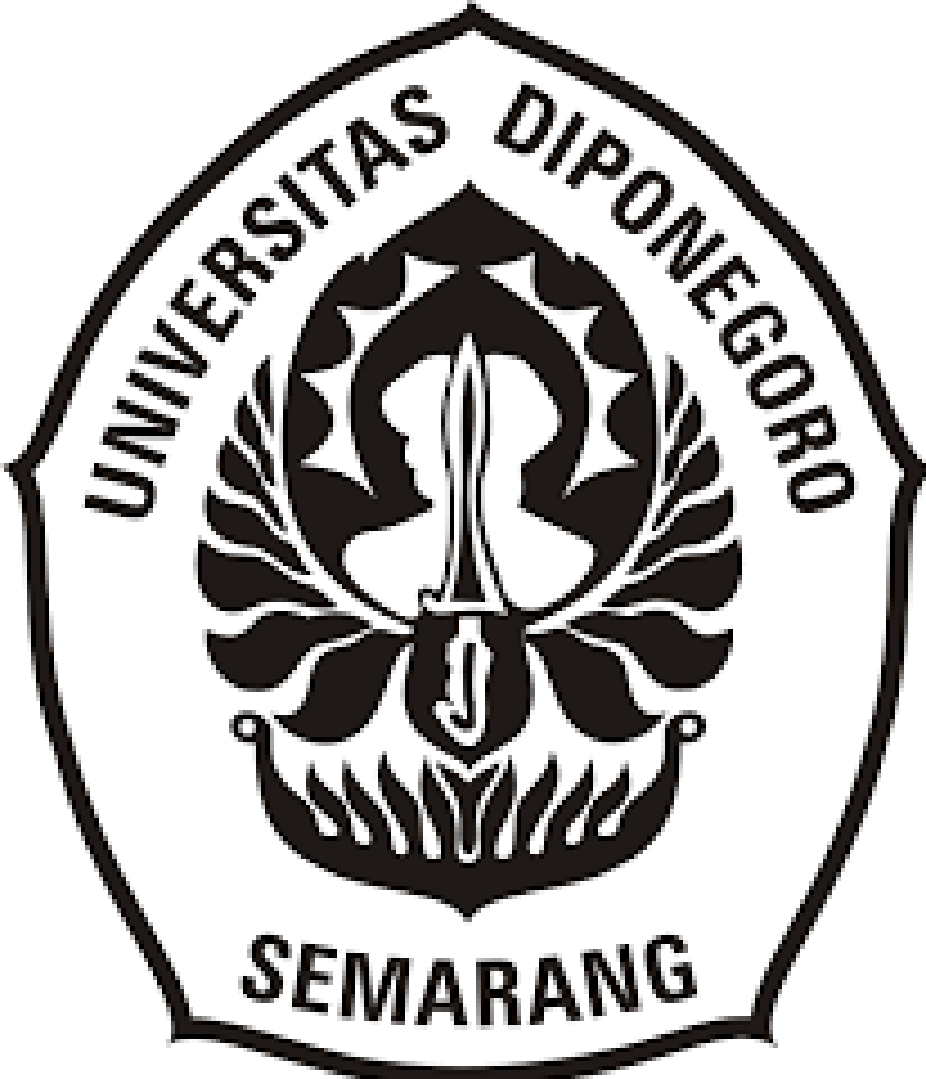 ANALISIS KONTRASTIF ONOMATOPE PENGULANGAN DALAM BAHASA JEPANG DAN BAHASA JAWASKRIPSIDiajukan sebagai salah satu syarat untuk memenuhi Ujian Sarjana Program Strata 1 Linguistik dalam Ilmu Bahasa dan Kebudayaan Jepang Fakultas Ilmu Budaya Universitas DiponegoroOleh:Sofi Astikasari13020218120044PRORAM STUDI S1 BAHASA DAN KEBUDAYAAN JEPANGFAKULTAS ILMU BUDAYAUNIVERSITAS DIPONEGOROSEMARANG2023ANALISIS KONTRASTIF ONOMATOPE PENGULANGAN DALAM BAHASA JEPANG DAN BAHASA JAWASKRIPSIDiajukan sebagai salah satu syarat untuk memenuhi Ujian Sarjana Program Strata 1 Linguistik dalam Ilmu Bahasa dan Kebudayaan Jepang Fakultas Ilmu Budaya Universitas DiponegoroOleh:Sofi Astikasari13020218120044PRORAM STUDI S1 BAHASA DAN KEBUDAYAAN JEPANGFAKULTAS ILMU BUDAYAUNIVERSITAS DIPONEGOROSEMARANG2023HALAMAN PERNYATAANDengan sebenarnya, penulis menyatakan bahwa skripsi ini merupakan hasil pekerjaan sendiri dengan sejujur-jujurnya tanpa mengambil hasil dari penelitian lain. Penulis tidak mengambil bahan dari publikasi orang lain, kecuali yang sudah tercantum dalam daftar pustaka maupun rujukan. Penulis bersedia menerima sanksi apabila terbukti melakukan plagiarisasi.Semarang, 20 Januari 2023Penulis,Sofi AstikasariMOTTO DAN PERSEMBAHAN“Jika kalian berbuat baik, maka berarti kalian berbuat baik untuk diri kalian sendiri, dan jika kalian berbuat jahat, maka untuk diri kalian sendiri (juga)” Qur’an Surah Al-Isra’ ayat 7“Bahkan jika segala sesuatu terasa sulit, tidak apa-apa. Semua akan baik-baik saja. Aku percaya padamu”BTOB (It’s Okay)Skripsi ini saya persembahkan untuk,Almarhum Bapak saya dan Ibu saya HALAMAN PERSETUJUANDisetujui oleh:Dosen Pembimbing I,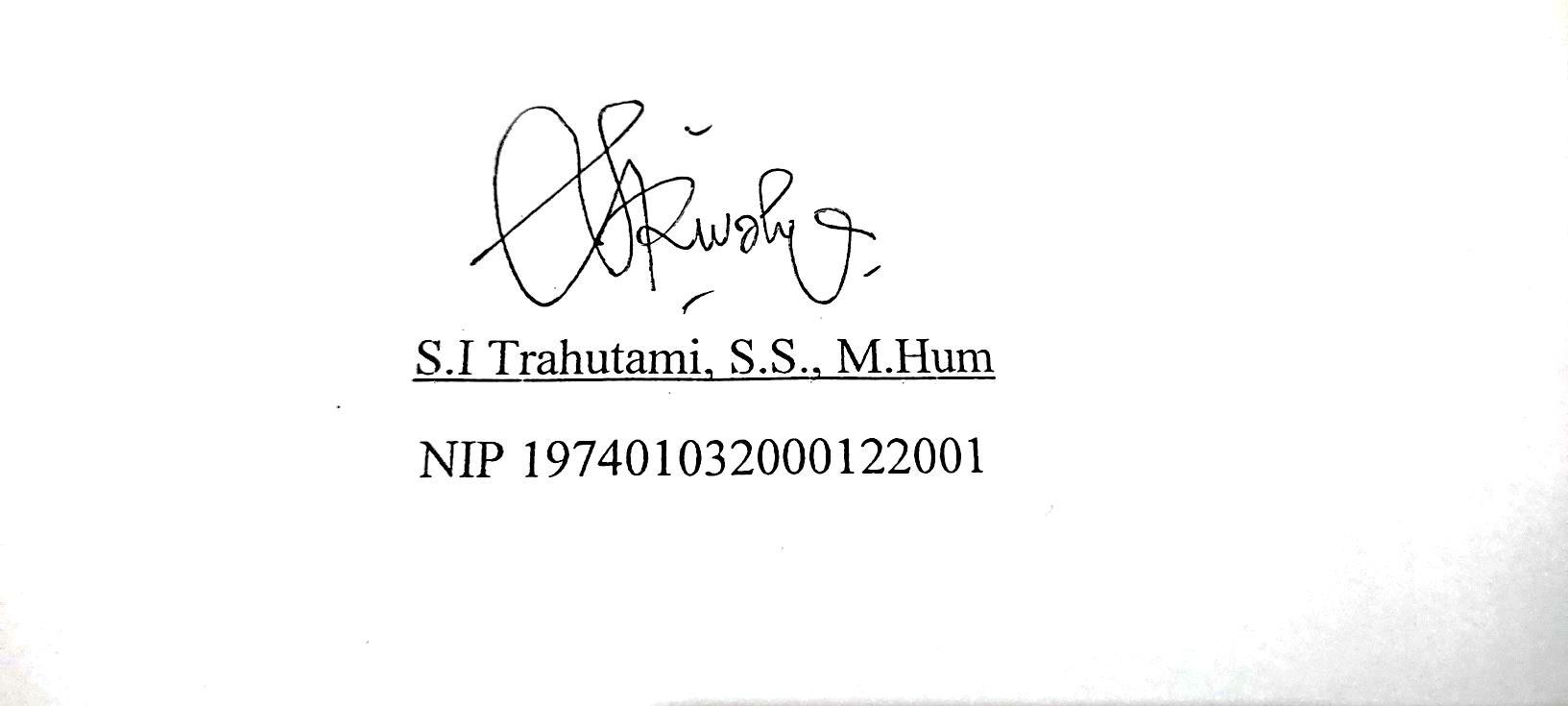 S.I Trahutami, S.S., M.HumNIP 197401032000122001HALAMAN PENGESAHANSkripsi dengan judul “Analisis Kontrastif Onomatope Pengulangan dalam Bahasa Jepang dan Bahasa Jawa” ini telah diterima dan disahkan oleh Panitia Ujian Skripsi Program Stratra 1 Program Studi Bahasa dan Kebudayaan Jepang Fakultas Ilmu Budaya Universitas Diponegoro pada tanggal: 19 Januari 2023.Tim Penguji Skripsi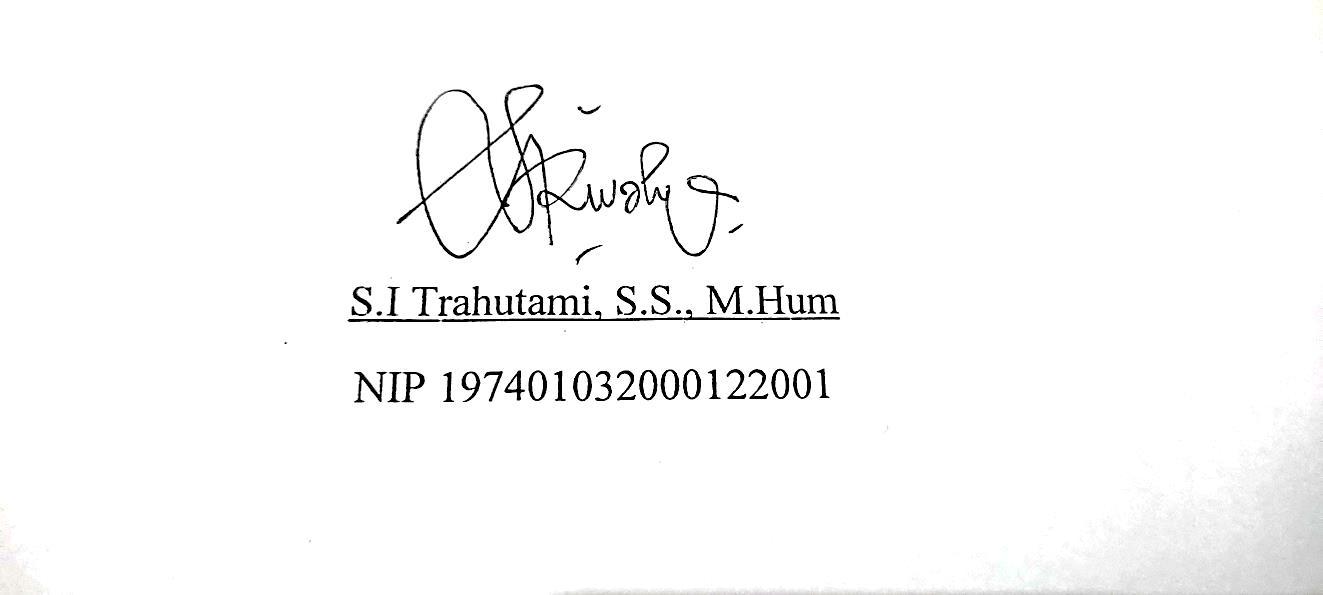 Ketua, S.I Trahutami, S.S., M.HumNIP 197401032000122001			...........................................................................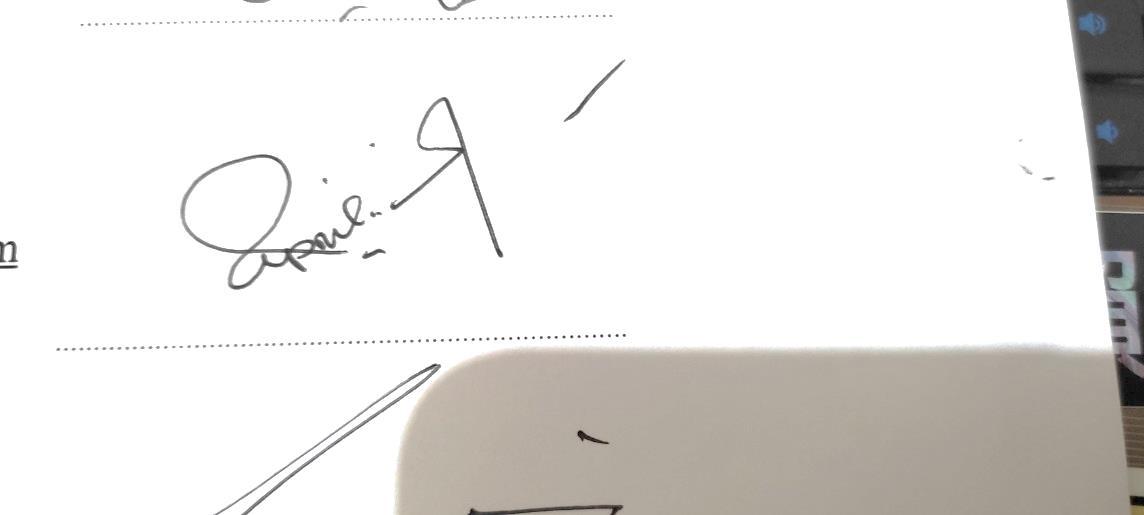 Anggota I,Elizabeth Ika Hesti A. N. R., S.S., M.HumNIP 197504182003122001			...........................................................................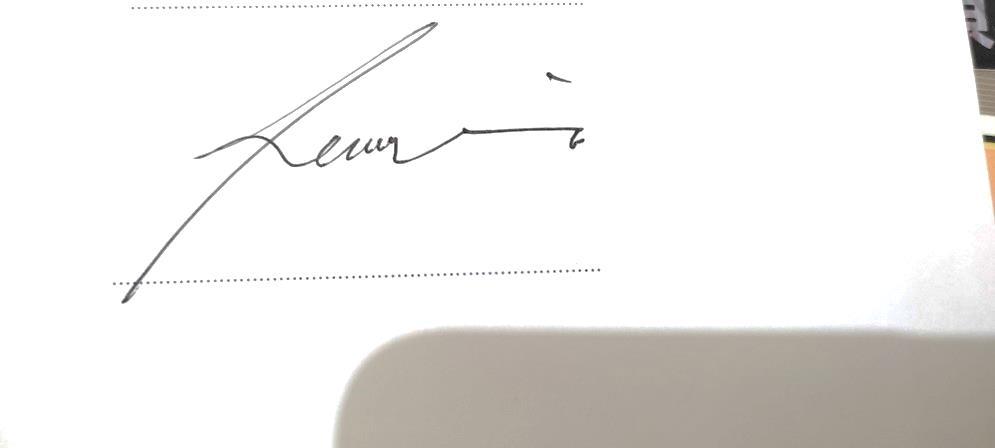 Anggota II,Reny Wiyatasari, S.S., M.HumNIP 197603042014042001			...........................................................................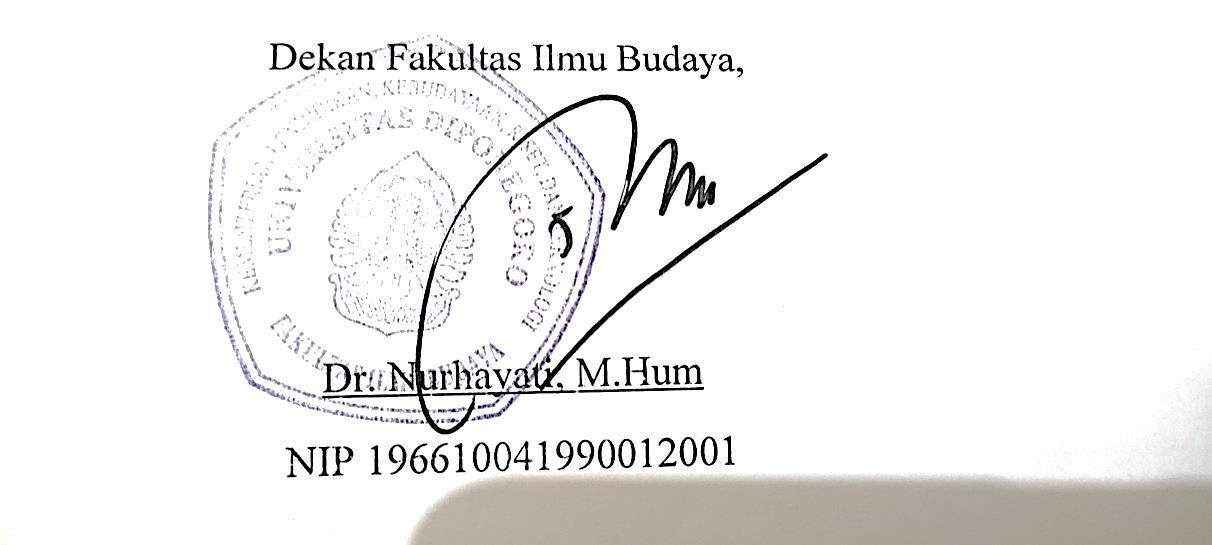 PRAKATAPuji syukur penulis panjatkan kepada Allah Yang Maha Pengasih dan Maha Penyayang atas berkah, rahmat, dan hidayah-Nya, sehingga penulis dapat menyelesaikan skripsi yang berjudul “Analisis Kontrastif Onomatope Pengulangan dalam Bahasa Jepang dan Bahasa Jawa” dengan lancar. Penulis menyadari dalam proses penulisan skripsi ini mengalami banyak kesulitan. Namun, penulis menerima bantuan dan masukan dari berbagai pihak baik secara langsung maupun tidak langsung. Oleh karena itu, dengan segala kerendahan hati dan penuh rasa hormat, penulis mengucapkan terima kasih kepada:Ibu Dr. Nurhayati, M.Hum., selaku Dekan Fakultas Ilmu Budaya, Universitas Diponegoro, Semarang,Bapak Budi Mulyadi, S.Pd., M.Hum, selaku Ketua Jurusan S1 Bahasa dan Kebudayaan Jepang Fakultas Ilmu Budaya, Universitas Diponegoro sekaligus dosen wali. Terima kasih atas waktu, kesabaran, bimbingan, arahan, dan motivasi yang selalu diberikan untuk penulis,Ibu Sriwahyu Istana  Trahutami, S.S., M.Hum. selaku dosen pembimbing skripsi. Terima kasih atas arahan, bimbingan, waktu, kesabaran, dan motivasi yang selalu diberikan untuk penulis,Seluruh Dosen dan Staff Jurusan Bahasa dan Kebudayaan Jepang Fakultas Ilmu Budaya Universitas Diponegoro,Alm. Bapak dan Ibu serta Keluarga. Terima kasih sudah berada di belakang penulis untuk memberikan dukungan dan doa tanpa henti untuk penulis,Diri sendiri. Sofi, meski perjalanan ini melelahkan dan tidak mudah, terima kasih sudah berjuang dan bertahan selama ini,Teman-teman Bhinneka Tunggal Ika. Hani, Tasya, Suci, dan Yasmin, terima kasih karena selalu ada di samping penulis dalam suka maupun duka. Semangat dan sukses selalu untuk kita semua,Teman-teman terdekat. Lukluk, Uqy, Khaffida, dan Febiana, terima kasih sudah mendengarkan keluh kesah penulis dan menghibur penulis,Teman-teman Bahasa dan Kebudayaan Jepang 2018. Terima kasih atas kebersamaan dan kekeluargaan yang telah diberikan selama ini, danSemua pihak yang tidak dapat penulis sebutkan satu persatu. Terima kasih telah mendoakan yang baik untuk penulis selama ini.Penulis menyadari bahwa penelitian ini masih banyak kekurangan. Oleh karena itu, penulis mengharapkan adanya kritik dan saran dari semua pihak yang berguna untuk penulis untuk perbaikan di masa yang akan datang. Akhir kata, semoga penulisan skripsi ini dapat bermanfaat bagi pembaca.Semarang, 20 Januari 2023Penulis,Sofi AstikasariDAFTAR ISIHALAMAN COVER……………....………………….……………..…………….iINTISARIAstikasari, Sofi. "Analisis Kontrastif Onomatope Pengulangan dalam Bahasa Jepang dan Bahasa Jawa". Skripsi Program Studi S1 Bahasa dan Kebudayaan Jepang, Fakultas Ilmu Budaya, Universitas Diponegoro, Semarang.Penelitian ini bertujuan untuk mendeskripsikan bentuk dan makna yang terdapat pada onomatope pengulangan dalam bahasa Jepang dan bahasa Jawa. Selain itu, penelitian ini juga bertujuan untuk menjelaskan persamaan dan perbedaan dari onomatope pengulangan dalam bahasa Jepang dan bahasa Jawa.Data dari penelitian ini berasal dari cerita pendek bahasa Jepang karya Kenji Miyazawa, novel bahasa Jawa, buku bahasa Jawa, majalah bahasa Jawa, dan surat kabar bahasa Jawa. Data dikumpulkan menggunakan metode simak dengan teknik dasar teknik sadap. Kemudian mengunakan metode analisis kontrastif untuk menganalisis data. Data disajikan menggunakan metode penyajian hasil analisis data informal.Berdasarkan analisis data, dapat diketahui bahwa onomatope pengulangan bahasa Jepang dan bahasa Jawa sama-sama memiliki makna yang menunjukkan keadaan atau perasaan, makna yang menunjukkan aktivitas atau pergerakan, dan makna yang menunjukkan tiruan suara manusia. Yang membedakan onomatope pengulangan bahasa Jepang dan bahasa Jawa adalah onomatope pengulangan bahasa Jawa memiliki bentuk utuh dan bentuk yang mengalami perubahan bunyi, sedangkan onomatope pengulangan bahasa Jepang tidak. Selain itu onomatope pengulangan bahasa Jepang mengandung bunyi khusus yang tidak dimiliki oleh onomatope pengulangan bahasa Jawa.Kata kunci: onomatope, pengulangan, kontrastif, Jepang, JawaABSTRACTAstikasari, Sofi. "Contrastive Analysis of Repetition Onomatopoeia in Japanese and Javanese". Thesis for Undergraduate Program in Japanese Language and Culture, Faculty of Humanities, Diponegoro University, Semarang.This research aim to describe the forms and meanings contained in repetition onomatopoeia in Japanese and Javanese. This research aim also explain the similarities and differences of repetition onomatopoeia in Japanese and Javanese.The research data were obtained from Japanese short stories by Miyazawa Kenji, Javanese novels, Javanese books, Javanese magazines, and Javanese newspapers. The data was collected using the listening method with basic tapping techniques. This research aim used method of contrastive analysis to analyze the data. The presentation of the study results was done by informal method.Based on the data analysis, it can be seen that the Japanese and Javanese repetition onomatopoeia both have meanings that indicate a state or feeling, meanings that indicate activity or movement, and meanings that indicate imitation of human voices. The differentses of Japanese and Javanese repetition onomatopoeias is that the Javanese repetition onomatopoeia has a complete form and a form that changes sound, while the Japanese repetition onomatopoeia does not. In addition, the Japanese repetition onomatopoeia contains a special sound that the Javanese repetition onomatopoeia does not have.Keywords: onomatopoeia, repetition, contrastive, Japanese, JavaneseBAB IPENDAHULUANLatar Belakang dan PermasalahanLatar BelakangBahasa adalah salah satu unsur terpenting dalam komunikasi. Dengan adanya bahasa, komunikasi menjadi terarah dan mudah dipahami. Bahasa memiliki fungsi sebagai jembatan untuk menyampaikan ide atau gagasan dari setiap individu. Menurut Chaer, bahasa merupakan sistem lambang bunyi, serta sistem bahasa berperan sebagai lambang yang wujudnya berupa bunyi (2014:42). Dalam bahasa, terdapat kata-kata yang dilambangkan dengan bunyi yang diwakilinya. Kata-kata tersebut berasal dari tiruan suara atau bunyi yang disebut dengan onomatope.Kata-kata yang menirukan bunyi, menggambarkan keadaan sekitar, menggambarkan perasaan seseorang, dan menunjukkan pergerakan dari suatu benda disebut dengan onomatope. Onomatope adalah tiruan bunyi yang merujuk pada kesan atau bunyi dari suatu benda, suatu keadaan, dan tindakan (Chaer 2014). Onomatope digunakan pada saat komunikasi nonformal. Penggunaan onomatope bertujuan untuk menghidupkan komunikasi. Onomatope dapat digunakan secara tertulis maupun lisan. Kata-kata yang mengandung onomatope sering kali ditemukan di beberapa karya sastra, seperti komik dan novel.Setiap bangsa memiliki kekayaan onomatope yang berbeda-beda. Contohnya adalah onomatope bahasa Jepang dan bahasa Jawa. Keduanya memiliki ciri khas tersendiri. Bahasa Jepang merupakan salah satu bahasa yang kaya dengan onomatope. Dalam bahasa Jepang, onomatope masuk ke dalam kelas kata fukushi. Hal tersebut sejalan dengan pendapat Iwabuchi dalam Dahidi, yakni fukushi atau adverbia yang menggambarkan bunyi atau suara disebut dengan giseigo. Sedangkan adverbia yang menyatakan suatu keadaan disebut dengan gitaigo (2019:168). Dalam bahasa Jepang, onomatope memiliki berbagai bentuk, salah satu bentuk yang sering ditemukan adalah bentuk pengulangan. Tidak berbeda dengan bahasa Jepang, bahasa Jawa juga memiliki perbendaharaan onomatope yang banyak. Onomatope bahasa Jawa juga memiliki bentuk pengulangan. Selain itu onomatope pengulangan bahasa Jawa juga memiliki beberapa makna yang sama dengan onomatope pengulangan dalam bahasa Jepang. Bentuk onomatope pengulangan adalah bentuk onomatope yang menunjukkan suatu keadaan atau kegiatan yang berkelanjutan maupun berulang-ulang. Dalam bahasa Jepang, bentuk onomatope pengulangan disebut juga dengan hanpuku. Sedangkan dalam bahasa Jawa, bentuk onomatope pengulangan disebut dengan tembung rangkep yang terbagi menjadi 2 jenis bentuk ulang. Pada penelitian ini, penulis akan membahas onomatope khususnya onomatope pengulangan dalam bahasa Jepang dan bahasa Jawa. Faktor pemilihan bentuk pengulangan adalah bentuk pengulangan merupakan bentuk yang sering muncul dan sering digunakan, baik dalam bahasa Jepang maupun bahasa Jawa. Dipilihnya bahasa Jepang dan bahasa Jawa dikarenakan penulis kini sedang mempelajari bahasa Jepang dan bahasa Jawa merupakan bahasa ibu penulis. Penulis memilih untuk menganalisis dengan analisis kontrastif karena bahasa Jepang dan bahasa Jawa sama-sama memiliki bentuk pengulangan pada onomatope, sehingga penulis ingin membandingkan persamaan dan perbedaan antara keduanya. Contohnya dalam kalimat berikut:Kanojo wa gari gari ni yasete iru‘Wanita itu kurus’(https://ejje.weblio.jp/sentence/content/)“Wong kuwi awakè gimblah-gimblah”‘Orang itu sangat gemuk’(https://budiarto.id/bausastra/)Kata gari gari merupakan onomatope bahasa Jepang dengan bentuk pengulangan yang digunakan untuk mengandung makna yang menunjukkan ciri-ciri fisik manusia. Sama dengan gari gari, onomatope bahasa Jawa dengan bentuk pengulangan gimblah-gimblah merupakan onomatope bahasa Jawa yang mengandung makna yang menunjukkan keadaan (fisik) dari seseorang/sesuatu.Dengan latar belakang yang sudah disebutkan di atas, maka penulis akan meneliti onomatope pengulangan dalam bahasa Jepang dan bahasa Jawa dari segi bentuk dan makna dengan judul penelitian, “Analisis Kontrastif Onomatope Pengulangan Bahasa Jepang dan Bahasa Jawa”.PermasalahanBerdasarkan latar belakang yang telah dipaparkan di atas, maka diperoleh permasalahan yang akan diidentifikasi dengan beberapa rumusan masalah sebagai berikut:Bagaimana makna dan bentuk onomatope pengulangan yang terdapat dalam bahasa Jepang dan bahasa Jawa?Bagaimana persamaan dan perbedaan onomatope pengulangan dalam bahasa Jepang dan bahasa Jawa?Tujuan PenelitianSesuai dengan rumusan masalah yang telah dipaparkan di atas, tujuan dari penelitian ini adalah sebagai berikut:Untuk mendeskripsikan makna dan bentuk onomatope pengulangan yang terdapat dalam bahasa Jepang dan bahasa Jawa.Untuk mendeskripsikan persamaan dan perbedaan onomatope pengulangan dalam bahasa Jepang dan bahasa Jawa.Ruang Lingkup PenelitianPada penelitian ini, penulis akan membatasi ruang lingkup penelitian. Penelitian ini hanya akan membahas mengenai onomatope pengulangan yang ada dalam bahasa Jepang dan bahasa Jawa dari segi makna dan bentuknya. Selanjutnya, penelitian ini akan mencari persamaan dan perbedaan yang terdapat dalam onomatope pengulangan bahasa Jepang dan bahasa Jawa dengan menggunakan analisis kontrastif. Onomatope pengulangan yang digunakan dalam penelitian ini berasal dari koran harian, cerpen, buku, novel, dan majalah.Metode PenelitianMetode penelitian merupakan suatu cara yang dilakukan oleh peneliti guna menemukan jawaban atas masalah-masalah yang sudah dirancang. Metode penelitian merupakan cara ilmiah yang digunakan untuk mendapatkan data dari permasalahan yang sudah dirancang. Peneliti dapat memilih metode yang dirasa paling cocok dengan topik yang akan dibahas. Pada penelitian ini, penulis menggunakan beberapa metode penelitian.Metode penelitian dalam penelitian ini terbagi menjadi tiga tahapan, yakni tahapan pengumpulan data, tahapan analisis data, dan tahapan penyajian hasil analisis. Ketiga tahapan tersebut akan dijabarkan lebih jelas sebagai berikut:Metode Pengumpulan DataTahapan pertama dari penelitian ini yakni tahapan pengumpulan data. Metode pengumpulan data yang digunakan dalam penelitian ini adalah metode simak dengan teknik dasar teknik sadap. Menurut Zaim, metode simak adalah metode pengumpulan data yang dilakukan melalui proses penyimakan (2014:89). Teknik sadap digunakan untuk melakukan penyadapan terhadap penggunaan bahasa baik secara lisan maupun berupa tulisan.Data onomatope bahasa Jepang yang digunakan penulis dalam penelitian ini didapat dari Cerpen Donguri to Yama Neko, Cerpen Chuumon no Ooi Ryouriten, Cerpen Karasu no Hokoto Shichisei, Cerpen Tane Yama ga Hara, dan Cerpen Ingirisu Kaigan yang diunduh secara online melalui website https://www.aozora.gr.jp. Selain itu, data bahasa Jepang juga didapat dari koran harian online bahasa Jepang Asahi Shinbun (https://www.asahi.com/). Sedangkan data onomatope bahasa Jawa yang digunakan didapat dari buku Cerkak (Crita Cekak), Novel Intan Sepurane Aku ora Bisa Nresnani, Majalah Jawa Djaka Londang, dan koran harian Solopos (Rubrik Jagad Jawa). Alasan pemilihan sumber data tersebut yakni, cerpen-cerpen tersebut merupakan cerpen hasil karya Kenji Miyazawa yang merupakan novelis dan sastrawan dari karya sastra-karya sastra terkenal di Jepang, selain itu beberapa karyanya sudah tersedia dalam versi bahasa Inggris, sehingga memudahkan penulis untuk memahami isi cerita dan mempermudah untuk menganalisis data. Kemudian Asahi Shibun adalah koran online yang masih aktif dan terkenal di Jepang.Sedangkan alasan penulis memilih sumber data untuk onomatope pengulangan bahasa Jawa yakni karena buku tersebut merupakan karya dari penulis Jawa terkenal dan ternama. Penggunaan koran harian Solopos dan Majalah Jawa Djaka Londang sebagai sumber data dikarenakan rubrik Jagad Jawa dan majalah Jawa Djaka Londang merupakan rubrik dan majalah Jawa yang memiliki banyak peminat. Proses pengumpulan data yang dilakukan dalam penelitian ini, antara lain:Mengumpulkan data yang berasal dari cerpen, novel, buku, dan koran harian dengan mencatat kalimat yang memuat onomatope pengulangan suaraMembuat penomoran pada data dan mengklasifikasikan data berdasarkan makna dan bentuk dari onomatope pengulangan suara. Metode Analisis DataTahap berikutnya adalah tahapan analisis data. Metode analisis data yang digunakan untuk menganalisis data pada penelitian ini adalah metode kontrastif. Metode kontrastif merupakan metode yang digunakan untuk membandingkan kedua bahasa. Menurut Kridalaksana, analisis kontrastif merupakan analisis bahasa untuk menunjukkan persamaan-perbedaan antara bahasa (2009:15). Setelah proses pengumpulan data, tahap berikutnya yakni menganalisis data. Proses yang dilakukan untuk menganalis data dalam penelitian ini, yaitu:Mengklasifikasikan data yang diperoleh berdasarkan makna dan bentuknyaMengidentifikasikan makna-makna dan bentuk-bentuk yang ada dalam onomatope pengulangan suara bahasa Jepang dan bahasa JawaMembahas dan menarik kesimpulan dari analisis data.Metode Penyajian Hasil AnalisisTahap ketiga merupakan tahap penyajian hasil analisis. Metode penyajian hasil analisis yang digunakan adalah metode penyajian informal. Metode penyajian informal adalah penyajian hasil analisis dengan menggunakan kata-kata yang mudah dipahami dan dimengerti oleh pembaca. Menurut Sudaryanto, metode penyajian informal merupakan metode dengan perumusan yang menggunakan kata-kata biasa, meskipun menggunakan terminologi yang teknis sifatnya (2015:241). Manfaat PenelitianManfaat yang dapat diperoleh dari penelitian ini terbagi menjadi dua, yakni sebagai berikut:Manfaat PraktisPenelitian ini diharapkan dapat menambah pengetahuan mengenai onomatope, khususnya onomatope bentuk pengulangan dalam bahasa Jepang dan bahasa Jawa. Penelitian ini juga diharapkan dapat dimanfaatkan bagi para pengajar dan pembelajar bahasa Jepang dan bahasa Jawa, khususnya dalam penggunaan onomatope pengulangan.Manfaat TeoretisPenelitian ini diharapkan dapat bermanfaat di bidang linguistik, khususnya pada onomatope dengan bentuk pengulangan dalam bahasa Jepang dan bahasa Jawa. Serta, diharapkan dapat menjadi bahan referensi untuk penelitian dengan tema onomatope, khususnya onomatope pengulangan dalam bahasa Jepang dan bahasa Jawa.Sistematika PenelitianPenelitian ini terbagi menjadi empat bab, dengan rincian sebagai berikut:Bab I PendahuluanPada Bab I berisi latar belakang, permasalahan, tujuan penelitian, ruang lingkup penelitian, metode penelitian, manfaat penelitian, dan sistematika penelitian.Bab II Tinjauan Pustaka dan Kerangka TeoriPada Bab II berisi tinjauan pustaka dan teori yang digunakan untuk penelitian ini. Tinjauan pustaka berasal dari penelitian milik Supangat (2015) yang berjudul, “Analisis Kontrastif Onomatope Bahasa Jepang dan Bahasa Jawa” dan penelitian Utami (2018) yang berjudul, “Analisis Bentuk dan Makna Onomatope yang Berbunyi Panjang pada Komik”. Kerangka teori menggunakan teori Analisis Kontrastif milik Kridalaksana dan Tarigan, teori Semantik milik Sutedi yang dilengkapi dengan teori Makna Leksikal milik Sutedi dan Teori Makna Kontekstual milik Chaer, teori Fonologi milik Sutedi, Teori Bentuk dan Makna Onomatope Bahasa Jepang milik Akimoto, teori Makna Onomatope Bahasa Jawa milik Sudaryanto dan Ullman yang dikompilasi, dan teori Bentuk Onomatope Bahasa Jawa milik Sudaryanto.Bab III Pemaparan Hasil Analisis dan PembahasanPada Bab III berisi pemaparan hasil analisis dan pembahasan mengenai bentuk dan makna onomatope pengulangan dalam bahasa Jepang dan bahasa Jawa.Bab IV PenutupPada Bab IV berisi kesimpulan dari hasil penelitian dan berisi saran untuk membantu penelitian selanjutnya dengan objek yang serupa.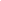 TINJAUAN PUSTAKA DAN KERANGKA TEORITinjauan PustakaPenulis menemukan beberapa penelitian yang membahas mengenai onomatope, khususnya penelitian onomatope dengan analisis kontrastif. Hasil dari penelitian-penelitian tersebut penulis jadikan sebagai acuan dalam penulisan penelitian ini.Skripsi Supangat (2015), “Analisis Kontrastif Onomatope Bahasa Jepang dan Bahasa Jawa”, menganalisis mengenai bentuk, makna, dan penggunaan onomatope dalam bahasa Jepang dan bahasa Jawa. Skripsi tersebut menjadikan onomatope bahasa Jepang dan bahasa Jawa sebagai objek penelitian. Dalam skripsi tersebut menggunakan metode pengumpulan data studi kasus dan menggunakan teknik perbandingan untuk pengolahan data. Data yang digunakan dalam skripsi tersebut berasal dari komik, buku, dan majalah. Hasil yang didapat dari analisis data dalam skripsi tersebut yakni onomatope bahasa Jepang dan bahasa Jawa memiliki persamaan dan perbedaan. Persamaan dalam onomatope bahasa Jepang dan bahasa Jawa yakni keduanya memiliki beberapa klasifikasi dan makna yang sama pada onomatope. Sedangkan perbedaan dalam onomatope bahasa Jepang dan bahasa Jawa yakni perbedaan klasifikasi keadaan benda hidup dan benda mati.Penelitian lain mengenai onomatope yakni skripsi Utami (2018), “Analisis Bentuk dan Makna Onomatope yang Berbunyi Panjang pada Komik”. Penelitian tersebut menganalisis bentuk dan makna onomatope yang berbunyi panjang. Objek yang digunakan dalam penelitian ini adalah onomatope yang berbunyi panjang di luar balon kata pada komik dengan menggunakan metode simak dengan teknik sadap. Menggunakan metode agih dengan teknik bagi unsur langsung untuk pengolahan data. Penelitian tersebut juga menggunakan metode analisis deskriptif sebagai metode pendukung. Data yang digunakan dalam penelitian tersebut berasal dari beberapa komik bahasa Jepang. Hasil yang diperoleh dari penelitian ini adalah onomatope yang berbunyi panjang terbagi menjadi 6 betuk, yakni 1.) bunyi panjang, 2.) bunyi panjang yang mengalami reduplikasi, 3.) bunyi panjang yang mengalami penasalan, 4.) bunyi panjang yang mengalami pemadatan, 5.) bunyi panjang yang mengalami perubahan sebagian suara dan penasalan, 6.) bunyi panjang yang mengalami reduplikasi dan penasalan. Sedangkan makna yang ditemukan dalam onomatope yang berbunyi panjang yakni, 1.) tiruan suara benda, 2.) tiruan keadaan atau perasaan manusia, 3.) tiruan suara manusia, 4.) tiruan pergerakan manusia, 5.) tiruan fenomena alam, 6.) tiruan suar binatang, 7.) tiruan kondisi kesehatan manusia, 8.) tiruan pergerakan benda, 9.) tiruan keadaan atau sifat benda, 10.) karakteristik fisik manusia.Penelitian ini akan meneruskan penelitian sebelumnya dengan membahas mengenai salah satu bentuk onomatope, yakni onomatope pengulangan dari segi makna dan bentuknya. Perbedaan penelitian ini dengan penelitian terdahulu yaitu terletak pada fokus kajiannya, yakni penelitian ini hanya akan membahas jenis onomatope pengulangan dalam bahasa Jepang dan bahasa Jawa. Data yang akan digunakan berasal dari koran harian, cerpen, novel, dan majalah. Penelitian ini dilakukan untuk mencari persamaan dan perbedaan bentuk dan makna onomatope pengulangan dalam bahasa Jepang dan bahasa Jawa.Kerangka TeoriAnalisis KontrastifAnalisis kontrastif merupakan metode sinkronis dalam analisis bahasa yang digunakan untuk menunjukkan persamaan dan perbedaan antara bahasa maupun dialek untuk mencari prinsip yang dapat diterapkan di dalam masalah praktis (Kridalaksana, 2009:15). Analisis kontrastif digunakaan dalam penelitian untuk membantu proses penganalisisan bahasa satu dengan bahasa dua.Moeliono (1988:32) menyebutkan bahwa analisis merupakan penguraian dari suatu pokok atas berbagai bagiannya dan penelaahaan serta hubungan antar bagian dengan tujuan untuk memperoleh pengertian dan pemahaman keseluruhan secara tepat. Sedangkan kontrastif berfungsi sebagai pertentangan atau perbedaan antara dua hal. Namun, perbedaan tersebut layak untuk diperdalam, dipahami, dan diteliti.Dalam bahasa  Jepang, analisis kontrastif disebut dengan taishou gengoku. Analisis kontrastif digunakan untuk mendeskirpsikan persamaan dan perbedaan antara dua bahasa yang berbeda. Hasil dari pendeskripsian tersebut bermanfaat untuk proses pengajaran kedua bahasa sebagai bahasa asing (Sutedi, 2014:221).Menurut Tarigan, analisis kontrastif merupakan aktivitas yang mencoba untuk melakukan perbandingan struktur B1 sebagai bahasa ibu dengan struktur B2 sebagai bahasa kedua untuk mengidentifikasi perbedaan yang ada di antara kedua bahasa (1992:5).Pada penelitian ini, penulis akan memfokuskan proses analisis data dengan cara membandingkan makna dan bentuk dari onomatope pengulangan yang terdapat dalam bahasa Jepang dan bahasa Jawa untuk mencari kontrasnya dengan objek penelitian serta untuk deskripsikan mengenai persamaan dan perbedaan bentuk onomatope pengulangan dalam bahasa Jawa (B1) sebagai bahasa ibu dengan bahasa Jepang (B2) sebagai bahasa asing.Untuk menerapkan teori kontrastif ini, penulis akan mengklasifikasikan data yang telah diperoleh berdasarkan makna dan bentuknya. Lalu mengidentifikasikan makna-makna dan bentuk-bentuk yang ada dalam onomatope pengulangan suara bahasa Jepang dan bahasa Jawa. Kemudian penulis akan membandingkan kedua bahasa tersebut melalui makna dan bentuknya. Terakhir, penulis akan membahas dan menarik kesimpulan yang mencakup persamaan dan perbedaan antar keduanya.SemantikSemantik merupakan tataran liguistik yang mengkaji mengenai makna suatu kalimat agar tidak terjadi ambiguitas. Menurut Kridalaksana, semantik merupakan bagian dari struktur bahasa yang berhubungan dengan makna ungkapan dan struktur. Semantik juga merupakan sistem dan penyelidikan makna dan arti dari suatu bahasa (2009:216). Dalam bahasa Jepang, semantik disebut dengan imiron. Imiron merupakan ilmu yang mengkaji tentang makna kata, frase, dan klausa dalam suatu kalimat (Sutedi, 2014:6).Dalam penelitian ini, onomatope pengulangan akan ditinjau melalui makna leksikal dan makna kontekstual. Menurut Sutedi, makna leksikal adalah makna kata yang sesungguhnya atau makna asli yang terlepas dari unsur gramatikalnya (2014:131). Makna leksikal merupakan makna yang unsur bahasanya Makna leksikal atau dalam bahasa Jepang disebut dengan jishoteki imi merupakan makna yang memiliki unsur bahasa yang lepas dari penggunaan atau konteksnya. Secara sederhana, makna leksikal dapat disebut dengan makna sebenarnya yang sesuai dengan apa yang ditangkap oleh indera manusia. Sedangkan makna kontekstual atau disebut juga dengan makna situasional adalah makna kalimat yang tergantung pada situasi atau konteks, seperti waktu, lingkungan penggunaan bahasa, dan tempat (Chaer, 2013:62). Menurut Fatimah, makna kontekstual merupakan makna yang muncul karena hubungan antar konteks dengan ujaran (2001:125). Makna kontekstual merupakan makna yang timbul akibat adanya hubungan antara konteks sosial dan situasional (Aminuddin, 1988:92). Sedangkan menurut Pateda, makna kontekstual merupakan makna yang muncul akibat adanya hubungan antara konteks dengan ujaran (2010:116).Makna dan bentuk onomatope dalam bahasa Jepang akan ditinjau menggunakan teori makna dan bentuk milik Akimoto yang akan dibahas lebih lanjut di penjelasan berikutnya. Sedangkan makna onomatope dalam bahasa Jawa akan dikaji dengan teori makna milik Sudaryanto, dan bentuk onomatope dalam bahasa Jawa akan ditinjau menggunakan gabungan teori makna milik Sudaryanto dan Ullman.  FonologiFonologi merupakan salah satu tataran linguistik yang mengkaji lambang bunyi bahasa berdasarkan fungsinya (Sutedi, 2014:37). Hal tersebut diperkuat Kridalaksana, fonologi adalah bidang ilmu linguistik yang menyelidiki bunyi berdasarkan fungsinya (Kridalaksana, 2009:63). Dalam fonologi terdapat silabel atau suku kata. Dalam bahasa Jepang, silabel disebut dengan onsetsu. Menurut Sutedi, banyaknya huruf kana yang digunakan dalam suatu kata tidak sama dengan jumlah silabel dalam kata tersebut (2014:41).Menurut Sutedi (2014:41), struktur silabel bahasa Jepang terdiri dari beberapa bentuk, yakni:    uN, eN, oN/waN/Menurut Kazama (1993:228), dalam bahasa Jepang juga terdapat bunyi khusus yang terbagi menjadi 3, yaitu:Sedangkan menurut Kurniawati (2018), struktur silabel bahasa Jawa terdiri dari beberapa bentuk, yakni:V		: VokalKV		: Konsonan VokalVK		: Vokal KonsonanKVK	: Konsonan Vokal KonsonanKKV	: Konsonan Konsonan VokalOnomatopeMenurut Kridalaksana, onomatope adalah penamaan benda atau perbuatan dengan peniruan bunyi yang diasosiasikan dengan benda atau perbuatan itu (2009:167). Pendapat itu diperkuat oleh Chaer yang menyebutkan bahwa onomatope merupakan tiruan bunyi yang merujuk pada kesan atau bunyi dari suatu benda, suatu keadaan, dan tindakan (2013:45).Onomatope umum digunakan dalam karya sastra. Penggunaan onomatope di dalam karya sastra yakni untuk menghidupkan situasi dan menghidupkan cerita. Setiap negara memiliki keunikan dan ciri khas onomatope tersendiri. Wujud dari onomatope bisa berupa lisan maupun tulisan.Dalam bahasa Jepang, terdapat adverbia atau fukushi yang menggambarkan bunyi atau suara. Kata adverbia yang menggambarkan bunyi disebut dengan onomatope. Menurut Yoshio dalam Sudjianto dan Dahidi, onomatope merupakan kata-kata yang menyatakan suara makluk hidup atau bunyi yang keluar dari benda mati (2019:115).  Pendapat tersebut diperkuat dengan pendapat Akimoto yang menyatakan bahwa kata yang digunakan untuk menggambarkan suatu keadaan yang tidak memiliki penggambaran kata yang tepat disebut dengan onomatope (2002:134-135). Onomatope bahasa Jepang memiliki bentuk dan makna yang beragam, hal tersebut diperkuat oleh pendapat Hamano (2000) dalam jurnal Journal of East Asian Linguistics. Menurut Hamano, onomatope giongo dan giseigo tidak lepas dari kehidupan masyarakat dan akan terus mengalami perkembangan bentuk.Dalam bahasa Jawa terjadi perisitiwa keikonikan yang dijelaskan oleh Sudaryanto (1989:141), yakni bahasa Jawa memiliki sifat yang lingual pada satuan-satuan lingual yang bentuk dari foniknya dimanfaatkan oleh penuturnya. Bentuk ikonik menurut Sudaryanto bisaa disebut dengan onomatopeia, iconism (linguistic iconism), symbolism (sound symbolism, phonetic symbolism, dan linguistic symbolism).Menurut Sujono (1981:1), banyak leksikon-leksikon bahasa Jawa memanfatkan tiruan bunyi yang dibentuk dari hasil bunyi manusia, bunyi  hewan, bunyi benda, bunyi kehidupan sehari-hari, dan bunyi dari peristiwa sekitarMakna Onomatope Makna Onomatope Bahasa JepangMakna onomatope menurut Akimoto (2002:138-139) terbagi menjadi sebagai berikut:Tiruan Suara BinatangDoubutsu no nakigoe atau tiruan suara binatang merupakan makna yang digunakan untuk menunjukkan tiruan suara binatang.Contoh:Neko ha nyaanyaa to naku.‘Kucing terus-menerus mengeong’(https://ejje.weblio.jp/sentence/)Tiruan Suara ManusiaTiruan suara manusia atau hito no koe/oto merupakan makna yang menunjukkan tiruan suara dari manusia.Contoh: Arisu ha geragera waratte shimai shimashita.‘Alice menertawakan aku’(https://ejje.weblio.jp/sentence/)Tiruan Bunyi Fenomena AlamDalam bahasa Jepang makna tiruan bunyi fenomena alam disebut dengan shinzengenshou. Makna ini digunakan untuk menunjukkan bunyi dari suatu fenomena alam.Contoh:Ame ga zaa zaa furimasu.‘Hujan turun’(https://ejje.weblio.jp/sentence/)Menunjukkan Keadaan atau Perasaan ManusiaDisebut dengan hito no yousu/shinjou. Makna ini merupakaan makna yang menunjukkan perasaan maupun keadaan manusia.Contoh:Mou heto heto desu.‘Aku sangat lelah’(https://tangorin.com/definition/)Menunjukkan Aktivitas atau Pergerakan ManusiaMakna hito no dousa menunjukkan aktivitas maupun pergerakan dari manusia.Contoh:Kare ha shakkin wo tanomi ni atama wo peko peko sagete yatte kita.‘Dia datang merangkak ke saya untuk meminta pinjaman’(https://tangorin.com/definition/)Menunjukkan Keadaan dari KesehatanHito no kenkou joutai atau makna yang menunjukkan keadaan dari kesehatan manusia.Contoh:Mune ga muka muka shimasu.‘(Saya) merasa mual’(https://tangorin.com/definition/)Menunjukkan Ciri-Ciri Fisik ManusiaHito no shintaiteki tokuchou mengandung makna yang menunjukkan ciri-ciri fisik dari manusia.Contoh:Gari gari‘sangat kurus’(https://tangorin.com/definition/)Bunyi yang Menunjukkan Keadaan atau Karakter Suatu BendaBunyi yang menunjukkan keadaan atau karakter suatu benda dalam bahasa Jepang disebut dengan mono no youtai/seishitsu. Mengandung makna yang menunjukkan keadaan atau karakter dari suatu benda.Contoh:Tsuya tsuya shita kami.‘Rambut yang berkilau’(https://ejje.weblio.jp/sentence/)Bunyi yang Berasal dari BendaBunyi yang berasal dari benda atau mono ga dasu oto adalah makna yang menunjukkan bunyi yang berasal dari benda.Contoh:Kiin koon kaan koon“Uwa, mazui. Honsuzuda!”‘ding dong ding dong’“Oh, tidak. Bel bunyi!”’(https://tangorin.com/definition/)Bunyi yang Berasal dari Pergerakan BendaMono no ugoki atau bunyi yang berasal dari pergerakan suatu benda mengandung makna yang menunjukkan pergerakan dari benda..Contoh:Watashi no ashimoto ni yakyuu no booru ga koro koro to korogatte kita.‘Sebuah bola bisbol menggelinding ke kakiku’(https://tangorin.com/definition/)Makna Onomatope Bahasa JawaMenurut Sudaryanto (1989:117-136) makna onomatope bahasa Jawa dibagi menjadi beberapa sesuai dengan sesuatu yang dikonlingualkan, dengan rincian sebagai berikut:Bunyi atau SuaraDicirikan dengan deretan fonem pembentuk kata sebagai peniru suara yang diikonlingualkan.Contoh:“tung-tung”‘dung dung’Keadaan atau RasaDitandai dengan konsonan tertentu penutup suku akhir dan konsonan getar dan sibian (geser) yang berurutan. Muncul akibat adanya upaya penghayatan terhadap indra perasa dari penutur dan baru dapat dinikmati apabila kata yang bersangkutan diucapkan.Contoh:“maknyus”‘nikmat (enak)’Kecil atau KekecilanCiri khas dari bentuk ini yakni penggunaan vokal [i] atau [I] (lebih rendah dari [i]). Bentuk ini disebabkan oleh pengucapan bunyi [i] dan [I] yang membentuk ruang sempit antara bibir.Contoh:“kimpling”‘(bersih) bersinar’(http://sealang.net/java/dictionary)Besar atau Kebesaran Kadang-Kadang Menakutkan atau BerwibawaBunyi yang dihasilkan oleh bunyi [g] yang digunakan untuk menunjukkan sesuatu  yang besar, menakutkan atau berwibawa. Hal tersebut disebabkan oleh besar atau beratnya tenaga dan pembentukan dari bunyi [g].Contoh:“gabres”‘berlumuran (darah)’(http://sealang.net/java/dictionary)Lebar atau Kelebaran, Pengembangan Melebar atau MeluasMemiliki ciri khas dengan penggunaan bagian suku akhir [ar] dan [er]. Bunyi yang menggambarkan bunyi yang berbentuk lebar atau kelebaran, pengembangan melebar maupun meluas yakni bunyi [a], [e], dan [r].Contoh:“ambyar”‘hancur berkeping-keping’(http://sealang.net/java/dictionary)Panjang atau Kepanjangan, Pengembangan MemanjangMemiliki ciri khas dengan penggunaan bagian suku akhir [ur]. Bentuk bunyi panjang berasal dari cara pengucapan bunyi [u] dan [r]. Bunyi [u] dihasilkan dengan bentuk bibir yang memanjang ke depan. Sedangkan bunyi [r] dilakukan dengan menggerakan ujung lidah berkali-kali untuk menggambarkan proses panjang atau memanjang, dan pengembangan yang memajang.Contoh:“byur”‘bunyi percikan’(http://sealang.net/java/dictionary)Bulat, Membesar atau Memakan TempatMemiliki ciri khas dengan penggunaan bagian suku akhir [or]. Bunyi [o] berbentuk bulat dan luas.Contoh:“kombor”‘panjang dan lebar’(http://sealang.net/java/dictionary)Sembulan atau TonjolanMemiliki ciri khas dengan menggunakan bagian suku akhir [ul].Contoh:“kebal-kebul”‘merokok’PerubahanDitandai dengan perubahan bunyi vokal pada suku kata yang berurutan.Contoh:“gondal-gandul”‘bergelantungan’Keadaan TetapBerbentuk kata yang memiliki dua suku kata dan memiliki kesamaan vokal di setiap suku katanya.Contoh:“lalaha”‘tenang (tidak ada aktivitas)’(http://sealang.net/java/dictionary)Tidak Teraturnya Tindakan atau KejadianBerbentuk kata ulang dan memiliki perubahan vokal maupun konsonan pada dua bentuk ulang.Contoh:“togting”‘(semua) hilang’(http://sealang.net/java/dictionary)KeberanekaanUmumnya menggunakan partikel pating dalam pembentukannya.Contoh:“pating grangsang”‘rakus’(http://sealang.net/java/dictionary)Terus Menerus, Berulang-UlanganMemiliki ciri khas bentuk ulang dengan ulangan penuh progresif  tanpa adanya peruahan bunyi.Contoh:“bebelen”‘sakit perut’(http://sealang.net/java/dictionary)KetimbalbalikanMemiliki ciri khas bentuk ulang dengan ulangan progresif.Contoh:“sesendhon”‘dengan nada kasar, ketus, tajam’(http://sealang.net/java/dictionary)Kesangatan atau KeterlampauanMemiliki ciri khas dengan diftongisasi atau peninggian vokal.Contoh:“jos”‘(sangat) bagus’Kontras Jauh DekatBebentuk dua kata atau lebih dengan perbedaan vokal dan persamaan konsonan. Umumnya dipengaruhi dengan posisi bibir.Contoh:“kopyar kopyor”‘pusing’Kontras Lebar atau Melebar dengan Panjang atau MemanjangMemiliki ciri khas yakni berbentuk dua kata atau lebih dengan perbedaan vokal dan memiliki konsonan yang sama atau mirip.Contoh:“ketar-ketir”‘cemas’(http://sealang.net/java/dictionary)Kontras Pria WanitaMemiliki ciri khas yakni perbedaan vokal suku akhir yang digambarkan dengan bunyi [i] vokal sempit untuk menggambarkan wanita dan vokal [a] dan [o] untuk menggambarkan pria.Kotras MaknaUmumnya menggunakan perbedaan konsonan dan vokal perbedaan suku akhir. Ciri lainnya adalah adanya suku akhir yang terbuka atau tertutup dan urutan vokal dalam suku kata.Perbedaan Derajat Wujud atau KeadaanMemiliki perbedaan vokal dengan kesamaan konsonan.Contoh:“hohah”‘sangat besar’(http://sealang.net/java/dictionary)Sedangkan menurut Ullman (2011:102), makna onomatope dibedakan menjadi dua, yakni:Bentuk Onomatope PertamaBentuk onomatope pertama merupakan tiruan bunyi berdasarkan suatu pengalaman akustik yang dekat dengan struktur-fonemik kata.Bentuk Onomatope KeduaBentuk onomatope kedua merupakan bunyi-bunyi yang dinilai tidak membangkitkan pengalaman akustik, melainkan suatu gerakan atau membangkitkan moral atau kualitas fisik.Berdasarkan pendapat di atas penelitian ini akan menggunakan kompilasi teori milik Sudaryanto dengan teori milik Ullman. Penggunaan kedua teori tersebut dikarenakan kedua teori tersebut saling melengkapi. Makna-makna onomatope yang sudah dipaparkan di atas, dipilah dan dikelompokkan menjadi beberapa makna, yakni:Onomatope Sebagai Pembentuk Nama Benda dan Tiruan BunyiOnomatope sebagai pembentuk nama benda dan tiruan bunyi merupakan bunyi yang didasarkan pada suara atau bunyi yang menjadi acuannya. Onomatope ini merupakan bunyi yang memiliki suara khas yang memberikan sebuah kesan tertentu.Onomatope Sebagai Pembentuk Nama PerbuatanOnomatope sebagai pembentuk nama perbuatan didasarkan pada kesan suara atau bunyi saat sedang melakukan kegiatan tertentu.Onomatope Sebagai Penunjuk KeadaanOnomatope sebagai penunjuk keadaan berperan menjadi penunjuk atas suatu keadaan atau kondisi.Onomatope Sebagai Pembentuk Emosi TokohOnomatope sebagai pembentuk emosi tokoh bertujuan untuk menggambarkan emosi tokoh.Onomatope Sebagai Pemberi Efek Tertentu bagi PembacaBertujuan untuk menggambarkan keadaan maupun situasi dalam cerita  dengan jelas, sehingga seolah-olah pembaca turut berpartisipasi dalam cerita tersebut.Bentuk Onomatope Bentuk Onomatope Bahasa JepangDalam pendapat Akimoto (2002:136-137), onomatope bahasa Jepang dibagi menjadi berbagai bentuk, yakni:Kata DasarDalam bahasa Jepang bentuk kata dasar disebut dengan gokon. Bentuk dasar  merupakan bentuk onomatope yang terdiri atas satu atau dua kata.Contoh:Kare wa otouto no kata wo pon to tataita.‘Dia (laki-laki) menepuk bahu saudaranya dengan murah hati’(https://tangorin.com/definition/)Pemanjangan SuaraDisebut dengan chouonka suruContoh:Akago ga gyaa to nakimasu.‘Bayi (yang terus) menangis’(https://ejje.weblio.jp/sentence/)Penasalan SuaraPenasalan suara atau oto wo haneru Contoh:Sono jyuu kara ban to iu oto ga shita.‘Pistol itu berbunyi “dor”’(https://ejje.weblio.jp/sentence/)Pemadatan SuaraDalam bahasa Jepang disebut dengan oto wo tsumeru. Bentuk ini memiiki ciri khas yakni terdapat tsu Contoh:Watashi ha ukkari shite imashita.‘Saya ceroboh’(https://ejje.weblio.jp/sentence/)Perubahan Sebagian BunyiDisebut oto no ichibu koutai. Bentuk ini merupakan bentuk onomatope yang menunjukkan sesuatu atau keadaan yang tidak beraturan.Contoh:Kanojo ha ata futa to koko wo satta.‘Dia (perempuan) meninggalkan tempat ini dengan tergesa-gesa’(https://tangorin.com/definition/)Penambahan –riPenambahan –ri dalam bahasa Jepang disebut dengan –ri wo tsukeru. Bentuk ini menggambarkan gerakan perlahan atau sesuatu yang licin, lembut, dan lunak.Contoh:Moushide wo yanwari to kotowatta.‘(Saya) menolak tawaran dengan lembut’(https://ejje.weblio.jp/sentence/)PengulanganBentuk pengulangan atau hanpuku merupakan bentuk onomatope yang menunjukkan kegiatan yang berulang atau berkelanjutan.Contoh:Chi ga daradara demasu.‘Darah (yang terus) menetes’(https://ejje.weblio.jp/sentence/)Bentuk Onomatope Bahasa JawaBentuk onomatope bahasa Jawa menurut Sudaryato (1989:117-136) dibagi menjadi beberapa bentuk, yakni:KataBentuk kata disebut juga dengan kata dasar.  Bentuk ini merupakan salah satu bentuk onomatope yang sering ditemukan atau digunakan.Contoh:“brebes”‘menangis’(https://budiarto.id/bausastra/)Kata Bersuku Kata Dua atau LebihBentuk kata bersuku kata dua atau lebih merupakan bentuk dari kata dasar yang memiliki suku kata lebih dari satu.Contoh:“plencing”‘pergi mendadak’(https://budiarto.id/bausastra/)Kata UlangBentuk pengulangan yakni bentuk kata yang mengalami pengulangan penuh dan dengan perubahan bunyi.Contoh:“plorak-plorok”‘melirik dengan mata yang besar’(https://budiarto.id/bausastra/)Dua KataBentuk ini merupakan bentuk dengan bunyi yang hampir sama.Contoh:“mbesengut mrengut”‘cemburut’Beberapa KataBentuk ini merupakan bentuk yang berbentuk gabungan dari beberapa kata yang memiliki bunyi yang hampir sama.Contoh:“anyar nyir”‘benar-benar baru’Frasa dengan partikel patingBentuk frasa dengan partikel pating merupakan salah satu bentuk ikonik dalam bahasa Jawa.Contoh:“pating ndlusur”‘mengayun’(http://sealang.net/java/dictionary)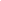 PEMAPARAN HASIL ANALISIS DATA DAN PEMBAHASANPada bab ini akan berisi pemaparan hasil perbandingan bentuk dan makna data onomatope pengulangan dalam bahasa Jepang dan bahasa Jawa. Pertama-tama, penulis akan mengklasifikasikan data yang diperoleh berdasarkan makna dan bentuknya, kemudian mengidentifikasikan makna dan bentuk yang ada dalam onomatope pengulangan dalam bahasa Jepang dan bahasa Jawa. Kemudian, penulis akan analisis persamaan dan perbedaan onomatope pengulangan dalam bahasa Jepang dan bahasa Jawa. Makna Onomatope PengulanganMakna Onomatope Pengulangan Bahasa JepangBerdasarkan teori makna onomatope menurut Akimoto (2002:138-139), makna onomatope terbagi atas tiruan suara binatang, tiruan suara manusia, tiruan bunyi fenomena alam, menunjukkan keadaan atau perasaan manusia, menunjukkan aktivitas atau pergerakan manusia, menunjukkan keadaan dari kesehatan, menunjukkan ciri-ciri fisik manusia, menunjukkan keadaan atau karakter suatu benda, bunyi yang berasal dari benda, dan bunyi yang berasal dari pergerakan benda. Berikut data-data onomatope pengulangan yang mengandung makna-makna yang telah disebutkan.Tiruan Suara BinatangMakna tiruan suara binatang digunakan untuk menunjukkan suara yang dihasilkan oleh binatang, seperti suara anjing yang menggonggong dan suara burung yang berkicau.“Gaagaa, shikkei. Kyou no enshuu de tsukarenai kai.”‘Gakgak, maaf terlambat. Bukankah latihan hari ini melelahkan?’(Karasu no Hokoto Shichisei karya Kenji Miyazawa, 1934)Gaagaa pada data (3) merupakan onomatope pengulangan yang merupakan  tiruan suara binatang. Secara leksikal, gaagaa mengandung makna sebagai bunyi tiruan dari burung gagak. Berdasarkan situasi atau konteks yang ada pada kalimat (3), gaagaa memiliki makna suara burung gagak yang digunakan untuk berkomunikasi pada saat mendarat ke tanah sebagai awalan untuk permintaan maaf atas keterlambatannya.Tiruan Suara ManusiaMakna tiruan suara manusia digunakan untuk menunjukkan suara yang dihasilkan manusia saat melakukan suatu hal yang menimbulkan bunyi atau suara.“Soudenai yo. Ookina kotoda yo.” Gayagaya gayagaya, mou nani ga nandaka wakaranaku narimashita.‘“Tidak! Keras sekali!” Mereka mengoceh dengan keras tanpa mengetahui apa yang mereka katakan.’(Donguri to Yama Neko karya Kenji Miyazawa, 1924)Pada data (4), gayagaya gayagaya merupakan onomatope pengulangan yang memiliki makna tiruan suara manusia yang memiliki makna leksikal ‘berisik’, dan ‘bising’. Onomatope gayagaya memiliki makna yang sama dengan onomatope waiwai . Waiwai digunakan untuk menunjukkan keadaan orang-orang yang berisik. Sedangkan onomatope gayagaya gayagaya digunakan untuk menunjukkan tiruan bunyi manusia pada saat berbicara dengan keras secara terus-menerus atau digunakan untuk mengungkapkan orang yang berbicara dengan berisik. Berdasarkan situasi dan konteks yang ada pada data (4), makna gayagaya gayagaya berubah menjadi ‘mengoceh’ atau ‘ocehan’, yakni pembicaraan ‘mereka’ sangat banyak dan bising sehingga ocehan mereka menghasikan bunyi gayagaya gayagaya.Tiruan Bunyi Fenomena AlamMakna tiruan bunyi fenomena alam digunakan untuk menunjukkan fenomena-fenomena yang terjadi di alam, seperti suara hujan, suara petir, dan suara hembusan angin. Kaze ga dou to fuite kite, kusa wa zawazawa, konoha wa kasakasa, ki wa gotongoton narimashita.‘Angin berhembus, rerumputan bergoyang, dedaunan berdesir, dan pepohonan berderit.’(Chuumon no Ooi Ryouriten karya Kenji Miyazawa, 1924)Pada data (5), (6), (7), (8) merupakan onomatope-onomatope pengulangan yang mengandung makna tiruan bunyi fenemona alam. Secara leksikal, onomatope pengulangan zawazawa pada data (5) ‘(daun yang) gemerisik’. Namun, makna onomatope zawazawa mengalami perubahan menyesuaikan konteks dan situasi dari kalimatnya, yakni menjadi ‘rerumputan yang bergoyang’. Onomatope zawazawa pada data (5) menunjukkan kondisi rumput yang menari atau bergoyang akibat adanya hembusan angin. Onomatope zawazawa memiliki makna yang sama dengan onomatope sarasara  sarasara lebih sering digunakan untuk menjelaskan sesuatu yang halus.Kaze ga dou to fuite kite, kusa wa zawazawa, konoha wa kasakasa, ki wa gotongoton narimashita.‘Angin berhembus, rerumputan bergoyang, dedaunan berdesir, dan pepohonan yang mengeluarkan bunyi derit (yang berbunyi keriang-keriut).’(Chuumon no Ooi Ryouriten karya Kenji Miyazawa, 1924)Pada data (6), onomatope kasakasa memiiki makna leksikal yaitu ‘gersik-gersak’ dan ‘gemerisik’. Onomatope kasakasa digunakan untuk menggambarkan suara yang dihasilkan oleh benda-benda kering ketika saling bersentuhan. Makna kasakasa berubah menyesuaikan konteks dan situasi dari kalimat menjadi ‘berdesir’, yakni dedaunan yang berterbangan akibat tertiup angin. Onomatope kasakasa pada data (6) menunjukkan kondisi dari dedaunan yang jatuh dan saling bersentuhan (berterbangan) akibat hembusan angin. Onomatope kasakasa memiliki makna yang sama dengan onomatope gasagasa  gasagasa digunakan untuk mengungkapkan suara yang lebih keras daripada onomatope kasakasa. Hal tersebut ditandai dengan adanya perubahan konsonan vokal dari ‘ka’ menjadi ‘ga’. Perubahan bunyi konsonan yang ada pada onomatope menandakan bunyi yang terjadi dengan keras dan kuat.Sukito otta kaze ga zaatto fuku to, kuri no ki wa barabara to mi wo otoshimashita.‘Saat angin bertiup sepoi-sepoi, pohon kastanye tumbang’(Donguri to Yama Neko karya Kenji Miyazawa, 1924)Pada data (7), onomatope barabara memiliki makna leksikal yaitu ‘porak poranda’ dan ‘bertaburan’. Onomatope barabara digunakan untuk menunjukkan sesuatu yang berjatuhan secara serentak (dan berurutan) dan digunakan untuk menunjukkan suatu benda yang pecah dan pada saat sesuatu saling bergesekkan. Onomatope barabara pada data (7) mengandung makna ‘pohon yang berjatuhan (tumbang)’ dikarenakan adanya hembusan angin yang kencang. Onomatope barabara memiliki makna yang sama dengan onomatope harahara  barabara mengalami perubahan konsonan vokal yang mengandung makna yang makin keras, kuat, dan lebih berat dari onomatope harahara.Ki ya yabu ga kemuri no youni guragura yuremashita.‘Pohon dan semak bergoyang.’(Donguri to Yama Neko karya Kenji Miyazawa, 1924)Pada data (8), onomatope guragura memiliki makna leksikal yaitu ‘goyah’ dan ‘pusing’. Onomatope guragura digunakan untuk menunjukkan sesuatu yang goyah (seperti gempa bumi). Makna onomatope guragura pada data (8) menunjukkan makna pepohonan dan semak-semak yang bergoyang atau goyah-goyah.Menunjukkan Keadaan atau Perasaan ManusiaMakna yang menunjukkan keadaan atau perasaan manusia digunakan untuk menunjukkan berbagai perasaan dan keadaan manusia, seperti terkejut, gembira, senang, dan marah.“Nige...” gatagata shinagara hitori no shinshi wa ushiro no to o osou to shimashitaga, doudesu, to wa mou ippun mo ugokimasen deshita. “Ka-kabur…” sambil gemetaran, salah satu pemuda berbalik dan mendorong pintu di belakangnya. Namun, pintunya sama sekali tidak bergerak.(Chuumon no Ooi Ryouriten karya Kenji Miyazawa, 1924)Pada data (9) dan (10) merupakan onomatope-onomatope pengulangan yang mengandung makna yang menunjukkan keadaan. Secara leksikal, onomatope gatagata pada data (9) memiliki arti ‘gemetar’. Onomatope gatagata digunakan untuk menunjukkan keadaan gemetar pada saat tubuh mengalami atau merasakan ketakutan maupun kedinginan. Pada data (9) onomatope gatagata menunjukkan keadaan dari pemuda yang melarikan diri dengan gemetaran akibat ketakutan.Futari wa anmari kokoro o itameta tameni, gao ga marude kusha kusha no kamizuru no you ni nari, otagaini sono gao o miawase, buruburu furue, goe mo naku nakimashita.‘keduanya sangat ketakutan hingga wajah mereka menjadi seperti kertas kusut, saling memandang, gemetar, dan menangis.’(Chuumon no Ooi Ryouriten karya Kenji Miyazawa, 1924)Sedangkan pada data (10), onomatope buruburu memiliki makna leksikal ‘menggigil’ dan ‘gemetar’. Sama dengan onomatope gatagata, onomatope buruburu digunakan untuk menggambarkan keadaan gemetar atau menggigil karena ketakutan atau kedinginan yang memunculkan keringat dingin. Pada data (10) onomatope buruburu menunjukkan keadaan dari kedua tokoh yang sedang gemetaran yang disertai dengan keringat dingin akibat rasa takut.Menunjukkan Aktivitas atau Pergerakan ManusiaMakna yang menunjukkan aktivitas atau pergerakan manusia digunakan untuk menunjukkan berbagai aktivitas maupun pergerakan manusia.Shika no kiirona yokoppara nanzo ni, ni san patsu omimai mou shitara, zuibun tsuukaidarou nee. Kurukuru mawatte, sorekarado tatto taorerudarou nee.‘Dapatkah kamu bayangkan mengambil dua tiga tembakan pada rusa, ini akan sangat mendebarkan. Berputar-putar, lalu terjatuh’(Chuumon no Ooi Ryouriten karya Kenji Miyazawa, 1924)Pada data (11) dan (12) merupakan onomatope-onomatope pengulangan yang mengandung makna yang menunjukkan aktivitas atau pergerakan. Secara leksikal, onomatope kurukuru memiliki arti ‘berputar-putar’ dan ‘kisar-kisar’. Onomatope kurukuru digunakan untuk menunjukkan sesuatu yang berputar secara terus-menerus atau berulang dan melingkar. Onomatope kurukuru pada data (11) menjelaskan pergerakaan dari rusa yang berputar-putar melingkar sebelum ia terjatuh akibat kepusingan. Onomatope kurukuru memiliki makna yang sama dengan onomatope guruguru  guruguru mengalami perubahan konsonan vokal sehingga menunjukkan putaran yang lebih berat dan putaran yang lebih lambat.Suruto to no naka de, kosokoso konna koto o itte imasu.‘kemudian dari belakang pintu, diam-diam berbisik-bisik’(Chuumon no Ooi Ryouriten karya Kenji Miyazawa, 1924)Sedangkan onomatope pada data (12) memiliki makna leksikal yaitu ‘melakukan sesuatu secara diam-diam’. Onomatope kosokoso digunakan pada saat meakukan hal-hal yang dilakukan secara diam-diam atau rahasia. Onomatope kosokoso pada data (12) menggambarkan aktivitas bisik-bisik yang dilakukan di belakang pintu yang dilakukan secara diam-diam atau rahasia.Menunjukkan Keadaan dari KesehatanMakna yang menunjukkan keadaan dari kesehatan digunakan untuk menunjukkan keadaan dari kesehatan seseorang, seperti mual, pusing, dan lemas.Yamagarasu wa shikatanaku ashi o guragura shinagara ue no kata e tobi agarimashita.‘Gagak gunung melompat dengan kaki yang tak berdaya dan terhuyung-huyung saat melompat ke atas’(Karasu no Hokoto Shichisei karya Kenji Miyazawa, 1934)Pada data (13) dan (14) merupakan onomatope pengulangan yang mengandung makna yang menunjukkan keadaan dari kesehatan. Secara leksikal, onomatope guragura memiliki arti ‘bergoyang’, dan ‘kepusingan’. Onomatope guragura pada data (13) ini memiliki makna yang berbeda dengan guragura yang ada pada data (8). Onomatope guragura pada data (13) digunakan untuk menunjukkan keadaan yang sangat lelah dan kehilangan energi. Onomatope guragura pada data (13) digunakan untuk mendeskripsikan keadaan dari burung gagak yang lemas terhuyung-huyung pada saat melompat.Yamagarasu wa yoroyoro tsutona tsute jimen ni ochi ka rimashita. ‘Gagak gunung itu terhuyung-huyung dan jatuh ke tanah.’(Karasu no Hokoto Shichisei karya Kenji Miyazawa, 1934)Sedangkan onomatope yoroyoro memiliki makna leksikal ‘goyang’ dan ‘goyah’. Onomatope yoroyoro digunakan untuk menunjukkan kondisi yang tidak stabil atau terhuyung-huyung. Onomatope yoroyoro pada data (14) menunjukkan keadaan dari gagak gunung yang berjalan secara sempoyongan atau terhuyung-huyung lalu kemudian terjatuh ke tanah.Menunjukkan Keadaan atau Karakter Suatu BendaMakna yang menunjukkan keadaan atau karakter suatu benda digunakan untuk menunjukkan keadaan dari suatu benda dan atau menunjukkan karakteristik dari benda tersebut, seperti berkilauan, licin, dan lembab. Giragira no taiyou ga, ka nashi ikura wi hi katsute, azuma no yuki no oka no ue ni kakarimashita.‘Matahari yang bersinar, sayangnya, menggantung di atas perbukitan bersalju di timur.’(Karasu no Hokoto Shichisei karya Kenji Miyazawa, 1934)Pada data (15) dan (16) merupakan onomatope-onomatope pengulangan yang mengandung makna yang menunjukkan keadaan atau karakter dari suatu benda. Secara leksikal, onomatope pengulangan yang ada pada data (15) memiliki makna leksikal ‘berkilau’. Onomatope giragira digunakan untuk mengungkapkan sesuatu yang bersinar atau berkilauan. Onomatope giragira pada data (15) mengandung makna yang menunjukkan keadaan dari matahari yang bersinar secara  terang. Onomatope giragira memiliki makna yang sama dengan onomatope kirakira  kirakira lebih spesifik digunakan untuk mengekspresikan sesuatu yang bersinar.Majieru no hoshi ga, choudo kite iru atari no aozora kara, aoi hikari ga uraura to wakimashita. ‘Di langit biru yang cerah dari mana bintang Magiel mendekat, cahaya biru muncul dan bersinar.’(Karasu no Hokoto Shichisei karya Kenji Miyazawa, 1934)Sedangkan pada data  (16), onomatope uraura memiliki makna leksikal yang mengandung arti ‘bersinar’ dan ‘berpancar’. Onomatope uraura digunakan untuk mengungkapkan sesuatu yang lembut dan sesuatu yang bersinar dengan jelas. Pada data (16) onomatope uraura mengandung makna yang menunjukkan keadaan dari cahaya biru yang muncul secara bersinar pada saat bintang Magiel mendekat.Menunjukkan Ciri-Ciri FisikMakna yang menunjukkan ciri-ciri fisik digunakan untuk menunjukkan keadaan tubuh, seperti badan yang gemuk, rambut yang lurus, dan tubuh yang pendek. Jitsu ni sore wa robaato to demo na no tsuki sauna mo mojyamojya shita ookina inu deshita‘Itu memang seekor anjing besar berbulu lebat bernama Robert.’(Ingirisu Kaigan karya Kenji Miyazawa, 1980)Pada data (17) merupakan onomatope mengandung makna yang menyatakan ciri-ciri fisik. Secara leksikal, onomatope pengulangan yang ada pada data (17) memiliki makna ‘berbulu (lebat)’. Onomatope mojyamojya digunakan untuk mengungkapkan seseorang atau makhluk hidup yang memiliki bulu yang lebat. Onomatope mojyamojya pada data (17) mengandung makna bahwa Robert adalah anjing besar yang memiliki bulu yang lebat. Bunyi Berasal dari BendaMakna bunyi yang berasal dari benda digunakan untuk menunjukkan tiruan bunyi yang keluar atau berasal dari suatu benda, seperti suara bunyi bel. ‘daa, daa, daa, daa, daasuko daadaa.’ Sorekara, otona ga taiko wo uchimashita. “"Da, da, da, da, da da da dada." Kemudian orang dewasa menabuh genderang’(Tane Yama ga Haru karya Kenji Miyazawa, 1979)Pada data (18) merupakan onomatope mengandung makna bunyi yang berasal dari benda. Onomatope pengulangan yang ada pada data (18) memiliki makna ‘suara tabuhan genderang’. Onomatope daadaa digunakan untuk mengilustrasikan suara dari genderang yang ditabuh. Onomatope daadaa pada data (18) mengandung makna bahwa saat genderang ditabuh (oleh seseorang) berbunyi daadaa. Bunyi Berasal dari Pergerakan BendaMakna bunyi yang berasal dari pergerakan benda digunakan untuk menunjukkan keadaan pegerakan dari benda. Osero no koma no youni, korokoro to kawaru oto ga kikoeta. “Kurofune” ni yotte zenbu hikkuri kaesareta no desu.‘Saya mendengar suara menggelinding seperti bidak Othello. Semuanya dibalik oleh 'Kurofune'.’ (Asahi Shibun, 09 Juni 2022)Pada data (19) merupakan onomatope mengandung makna bunyi yang berasal dari pergerakan benda. Secara leksikal, onomatope pengulangan yang ada pada data (19) memiliki makna leksikal ‘berguling ringan (dari benda kecil dan bulat)’. Onomatope korokoro digunakan untuk mengungkapkan bunyi benda (bulat) yang menggelinding. Onomatope korokoro pada data (19) mengandung makna bahwa terdengar suara gelindingan yang mirip dengan suara pada saat memainkan bidak pada Othello (sebuah permainan papan). Makna Onomatope Pengulangan Bahasa JawaBerdasarkan teori makna milik Sudaryanto yang dilengkapi dengan teori Ullman, makna onomatope terbagi atas pembentuk nama benda dan tiruan bunyi, nama perbuatan, penunjuk keadaan, pembentuk emosi tokoh, dan pemberi efek tertentu bagi pembaca.Pembentuk Nama PerbuatanMakna onomatope sebagai pembentuk nama perbuatan merupakan makna onomatope yang didasarkan pada kesan suara atau bunyi yang ditimbulkan dari saat melakukan perbuatan atau kegiatan tertentu.“Mireng nggonku ngonceki serat kuwi, tak sawang simbah mung monggat-manggut...”‘mendengar aku membaca surat itu, aku lihat kakek hanya menganggukkan kepala’(Cerita Cerkak karya Sri Hartono, 2013:56)Data (20) mengandung onomatope yang memiliki makna yang mengandung pembentuk nama perbuatan yang mengandung makna kontras jauh dekat dan merupakan bentuk onomatope pertama. Hal ini ditandai dengan adanya perbedaan vokal yang memiliki persamaan konsonan pada onomatope mongat-mangut serta berhubungan dengan struktur fonemik kata. Secara leksikal, monggat-manggut memiliki arti ‘mengangguk-anggukkan kepala’. Onomatope monggat-manggut digunakan untuk menggambarkan gerakan kepala yang menunjukkan persetujuan. Onomatope monggat-manggut pada data (20) menunjukkan makna sebagai lambang persetujuan atau sikap tokoh ‘kakek’ yang memperhatikan tokoh ‘aku’ saat membacakan surat. “Lingak-linguk karo celak-celuk, nanging ora ana sing semaur babar pisan.”‘Melihat kesana kemari sambil memanggil-manggil, tetapi tidak ada yang menyaut sama sekali.’(Intan Sepurane Ora Bisa Nresnani karya Tulus Setiyadi, 2019:07)Sedangkan onomatope lingak-linguk pada data (21) memiliki makna yang mengandung pembentuk nama perbuatan yang mengandung makna kontras jauh dekat dan merupakan bentuk onomatope pertama. Hal ini ditandai dengan adanya perbedaan vokal yang memiliki persamaan konsonan pada onomatope lingak-linguk serta berhubungan dengan struktur fonemik kata. Secara leksikal lingak-linguk memiliki makna yakni ‘melihat kesini dan kesitu (dalam kebingungan)’. Onomatope lingak-linguk digunakan untuk menggambarkan gerakan kepala atau mata yang melihat (mencari sesuatu) kesana-kemari. Onomatope lingak-linguk pada data (21) mengandung makna bahwa tokoh ‘aku’ sedang melihat dan mencari kesana-kemari dengan kebingungan dan memanggil-manggil orang, namun tidak ada yang menyaut panggilan.  “Dhasar rame awit akeh sing wira-wiri padha blanja utawa mung dolan-dolan wae.”‘Jualan ramai dengan orang yang kesana-kemari belanja atau hanya main saja.’(Intan Sepurane Ora Bisa Nresnani karya Tulus Setiyadi, 2019:27)Lalu untuk onomatope wira-wiri pada data (22) juga memiliki makna yang mengandung pembentuk nama perbuatan yang mengandung makna kontras jauh dekat dan merupakan bentuk onomatope pertama. Hal ini ditandai dengan adanya perbedaan vokal yang memiliki persamaan konsonan pada onomatope wira-wiri serta berhubungan dengan struktur fonemik kata.  Secara leksikal wira-wiri memiliki makna ‘berjalan bolak-balik’ atau ‘berjalan kesana-kemari’. Onomatope wira-wiri digunakan untuk mengggambarkan gerakan manusia yang berjalan kesana-kemari atau mondar-mandir. Onomatope wira-wiri pada data (22) yaitu untuk memperjelas dan menggambarkan situasi tempat jualan yang terdapat banyak orang yang berjalan kesana-kemari di daerah penjualan, baik untuk berbelanja atau hanya untuk melihat-lihat saja.Penunjuk KeadaanMakna onomatope sebagai penunjuk keadaan merupakan makna onomatope yang berperan untuk menjadi penunjuk atas suatu keadaan.““Wo lha aku wingi esuk ketemu isih waras-wiris je,”, sautku.”‘“Tapi kemarin pagi (aku) ketemu masih sehat tuh, sautku”’(Majalah Djaka Londang, 2020:20)Onomatope pengulangan pada data (23) dan (24) merupakan onomatope yang mengandung makna yang menunjukkan keadaan yang mengandung makna keadaan atau rasa dan onomatope bentuk kedua. Hal ini ditandai dengan adanya konsonan penutup suku akhir dan konsonan getar yang ada pada onomatope waras-wiris dan onomatope mincis-mincis serta berhubungan dengan kualitas fisik. Secara leksikal, onomatope waras-wiris memiliki arti ‘sehat’ dan ‘dalam kondisi prima’. Onomatope waras-wiris digunakan untuk menunjukkan keadaan atau kondisi kesehatan dari seseorang. Pada data (23), onomatope waras-wiris menunjukkan makna bahwa kondisi kesehatan dari tokoh yang dibicarakan (Pak Timbul) yang masih sangat sehat saat bertemu dengan tokoh ‘aku’ kemarin pagi. “Arane pancen apik, keprungu aduhai angger kuwe dadi jenenge wong wadon sing ayu, mincis-mincis, lambene lipenan, rambute ngandhan-adhan.”‘Namanya memang bagus, terdengar cocok apabila menjadi nama wanita yang cantik, berpenampilan sangat baik dengan bibir merah (yang memakai lipstik), dan berambut hitam’(Majalah Djaka Londang, 2020:28)Sedangkan onomatope mincis-mincis pada data (24) memiliki makna leksikal ‘tampak cantik’, ‘berpenampilan sangat baik’, dan ‘sangat cantik’. Onomatope mincis-mincis digunakan untuk menunjukkan keadaan seseorang yang berpenampilan sangat baik, rapi, dan cantik. Onomatope mincis-mincis yang ada pada data (24) menunjukkan makna bahwa nama seseorang yang menggambarkan penampilan yang baik dan cantik yang memiliki bibir berwarna merah dan berambut hitam.Pembentuk Emosi TokohMakna onomatope sebagai pembentuk emosi tokoh merupakan makna onomatope yang bertujuan untuk menggambarkan emosi dari tokoh.“Mripate kembeng-kembeng kebak luh”‘Matanya penuh dengan air mata’(Intan Sepurane Ora Bisa Nresnani karya Tulus Setiyadi, 2019:07)Onomatope data (25) dan (26) merupakan onomatope yang mengandung makna yang membentuk emosi tokoh yang mengandung makna keadaan atau rasa dan onomatope bentuk kedua. Hal ini ditandai dengan adanya konsonan penutup suku akhir dan konsonan getar pada onomatope kembeng-kembeng dan onomatope mesam-mesem serta berhubungan dengan kualitas fisik. Secara leksikal, kembeng-kembeng memiliki arti ‘penuh dengan air mata’. Onomatope kembeng-kembeng digunakan untuk menggambarkan emosi sedih dari seseorang melalui mata yang mengandung banyak air mata. Onomatope kembeng-kembeng pada data (25) menunjukkan emosi dari tokoh yang sedang berkaca-kaca. “Mesam-mesem nalika nyawang gambar-gambar aslie photo ing komputer”‘Tersenyum saat melihat gambar-gambar jepretannya di komputer’(Intan Sepurane Ora Bisa Nresnani karya Tulus Setiyadi, 2019:21)Sedangkan onomatope mesam-mesem memiliki arti ‘tertawa’. Onomatope mesam-mesem digunakan untuk menunjukkan emosi bahagia dari seseorang yang diwakili dengan senyuman atau tawa. Onomatope mesam-mesem pada data (26) menunjukkan perasaan bahagia sang tokoh yang sedang tersenyum saat melihat-lihat hasil jepretannya di komputer.Pemberi Efek Tertentu bagi PembacaMakna onomatope sebagai pemberi efek tertentu bagi pembaca merupakan makna onomatope yang bertujuan untuk menggambarkkan keadaan maupun situasi dalam cerita dengan jelas dan membuat pembaca seolah-seolah turut berpartisipasi dalam cerita. “Age-age Gayuh ngangkat koper lan tas sing isine alat-alat kamera uga sandhangan.”‘Dengan cepat Gayuh mengangkat koper dan tas yang berisi alat-alat kamera dan pakaian.’(Intan Sepurane Ora Bisa Nresnani karya Tulus Setiyadi, 2019:21)Onomatope data (27) merupakan onomatope yang mengandung makna yang memberikan efek tertentu bagi pembaca yang mengandung makna kesangatan atau keterlampauan dan onomatope bentuk pertama. Hal ini ditandai dengan adanya diftongisasi pada onomatope age-age serta berhubungan dengan struktur fonemik kata. Secara leksikal, onomatope age-age memiliki arti ‘dengan cepat’ dan ‘buru-buru’. onomatope age-age  digunakan untuk memberikan kesan yang menggambarkan situasi yang terjadi atau dilalui secara cepat. Onomatope age-age pada data (27) menunjukkan bahwa tokoh ‘Gayuh’ mengambil barang-barangnya dengan sangat cepat yang dapat memberikan efek khusus bagi pembaca. Pembentuk Nama Benda dan Tiruan BunyiMakna onomatope sebagai pembentuk nama benda dan tiruan bunyi merupakan bunyi yang didasarkan pada suara atau bunyi yang menjadi acuannya. ““Hahhaa...hahhaa... ana-ana wae Mbak””‘Haha...haha... ada-ada saja, Mbak’(Intan Sepurane Ora Bisa Nresnani karya Tulus Setiyadi, 2019:76)Sedangkan onomatope hahhaa... hahhaa.. mengandung makna sebagai tiruan bunyi tawa yang mengandung makna bunyi atau suara dan onomatope bentuk pertama. Hal ini ditandai dengan adanya deretan fonem pembentuk kata sebagai peniru bunyi pada onomatope hahha.. .hahha... serta berhubungan dengan struktur fonemik kata. Onomatope hahhaa... hahhaa.. digunakan untuk memberikan gambaran yang terjadi pada saat tertawa. Onomatope hahhaa... hahhaa.. pada data (28) menunjukkan tokoh yang sedang tertawa akibat perilaku dari tokoh ‘mbak’.Bentuk Onomatope PengulanganBentuk Onomatope Pengulangan Bahasa Jepang Onomatope pengulangan memiliki ciri khas, yakni dua kata yang berulang. Namun, selain bunyi pengulangam, terdapat bentuk lain dalam onomatope yang mengalami pengulangan, seperti bentuk pemanjangan suara yang mengalami pengulangam, penasalan suara yang mengalami pengulangan, dan pemadatan suara yang mengalami pengulangan.PengulanganBentuk onomatope pengulangan merupakan bentuk onomatope yang menunjukkan kegiatan yang tejadi secara berulang, berkesinambungan, dan terjadi cukup lama.“nyaao, kuwaa, gorogoro.” to iu koe ga shite, sorekara gasagasa narimashita.‘Ada suara gemerisik, “Meow, hiss, purr (suara gemuruh)”’ (Chuumon no Ooi Ryouriten karya Kenji Miyazawa, 1924)Onomatope pada data di atas mengilustrasikan kegiatan atau kejadian yang terjadi secara berulang-ulang atau cukup lama. Onomatope gorogoro merupakan onomatope bahasa Jepang yang terbentuk dari pengulangan yang memiliki makna tiruan suara gemuruh. Hal ini ditandai dengan penulisan kata pada onomatope yang mengalami pengulangan. Onomatope gorogoro pada data (29) memiliki makna bahwa suara gemuruh yang muncul atau terdengar terjadi secara berulang-ulang dan terjadi cukup lama. Bentuk onomatope gorogoro Karasu no taii to tatta futari, batabata hane o narashi, tabitabi kao o miawasenagara, aoguroi yoru no sora o, doko made mo doko made mo no botte ikimashita.‘Terbang berdua bersama pemimpin burung gagak, mengepakkan sayap, dan bertukar pandang tanpa henti melewati langit malam yang biru kehitaman.’(Karasu no Hokoto Shichisei karya Kenji Miyazawa, 1934)Onomatope tabitabi juga merupakan onomatope yang berbentuk pengulangan. Hal tersebut jelas terlihat dari penulisan kata yang berulang. Onomatope tabitabi digunakan  untuk mengungkapkan sesuatu yang terjadi secara berulang atau tanpa henti. Onomatope tabitabi pada data (30) memiliki makna bahwa proses bertukar pandang atau saling memandang terjadi dengan lama atau tanpa henti. Bentuk onomatope tabitabi namida wo boroboro koboshimashita.‘Air mata berjatuhan.’(Donguri to Yama Neko karya Kenji Miyazawa, 1924)Onomatope boroboro memiliki makna ‘jatuh’ dan ‘berhamburan’. Onomatope boroboro pada data (31) memiliki makna bahwa air mata berjatuhan secara terus-menerus. Onomatope boroboro merupakan onomatope yang berbentuk pengulangan yang ditandai dengan adanya kata yang berulang. Bentuk onomatope boroboro Pemanjangan Suara + PengulanganTaki ga piipii kotaemashita‘Air terjun menjawab dengan kicauan’(Donguri to Yama Neko karya Kenji Miyazawa, 1924)Onomatope piipii Penasalan Suara + PengulanganKaze ga dou to fuite kite, kusa wa zawazawa, konoha wa kasakasa, ki wa gotongoton narimashita.‘Angin berhembus, rerumputan bergoyang, dedaunan berdesir, dan pepohonan berderit.’(Chuumon no Ooi Ryouriten karya Kenji Miyazawa, 1924)Onomatope gotongoton digunakan untuk menggambarkan suara derit yang berbunyi keriat-keriut. Onomatope gotongoton pada data (33) memiliki makna bahwa bunyi kuat dari deritan yang berasal pepohonan terjadi secara berulang akibat dari hembusan angin. Bentuk onomatope gotongoton Basha betto ga, kondo wa suzu wo garangarangaran to furimashita.‘Pelayan menggoyangkan (membunyikan) bel hingga terdengar suara dentingan yang mengejutkan.’(Donguri to Yama Neko karya Kenji Miyazawa, 1924)Sedangkan onomatope garanggaranggarang digunakan untuk menggambarkan suara dentingan. Onomatope garanggaranggarang pada data (34) memiliki makna bahwa bunyi dentingan berulang yang berasal dari bel menggema dan cukup mengejutkan. Bentuk onomatope garanggaranggarang Shikashi dandan yuugata ni narimashita.‘Namun hari semakin malam’(Karasu no Hokoto Shichisei karya Kenji Miyazawa, 1934)Onomatope dandan digunakan untuk menyatakan ‘lebih dari sebelumnya’ namun menunjukkan konteks progress yang cepat atau drastis. Onomatope dandan pada data (35) menunjukkan keadaan saat malam yang menjadi semakin larut. Bentuk onomatope dandan Pemadatan Suara + PengulanganBentuk onomatope pemadatan suara yang mengalami pengulangan merupakan bentuk onomatope yang memiliki tsu sokuon sebagai ciri khas.Koshi kara ookina kama wo toridashite, zakkuzakku to, yama neko no mae no toko no kusa wo karimashita.‘Dengan tergesa-gesa, pelayan itu mencabut sabit besar dari ikat pinggangnya dan dengan beberapa pukulan cepat memotong rumput di depan Kucing Liar.’(Donguri to Yama Neko karya Kenji Miyazawa, 1924)Onomatope zakkuzakku Penambahan –ri + PengulanganBentuk onomatope penambahan -ri yang mengalami pengulangan merupakan bentuk onomatope yang menggambarkan gerakan perlahan-lahan yang tejadi secara berulang, berkesinambungan, dan terjadi cukup lama.草からは、もう雫の音がポタリポタリと聞えて来ます。Kusa kara wa, mou shizuku no oto ga potaripotari to kikoete kimasu.‘Suara tetesan air yang berasal dari rerumputan, bisa terdengar’(Tane Yama ga Haru karya Kenji Miyazawa, 1979)Onomatope potaripotari Bentuk Onomatope Pengulangan Bahasa JawaOnomatope pengulangan atau bentuk ulang dalam bahasa Jawa dibagi menjadi dua bentuk berdasarkan proses dari pembentukkan katanya. Bentuk onomatope pengulangan dalam bahasa Jawa, yakni bentuk ulang penuh atau dwilingga dan bentuk ulang penuh dengan perubahan bunyi atau dwilingga salin swara.Ulang Penuh/DwilinggaBentuk onomatope pengulangan yang mengalami ulang penuh atau utuh. Bentuk onomatope dwilingga atau ulang penuh mengandung makna yang terus-menerus atau berkelanjutan.“Hadhiah sepeda motor gres kinyis-kinyis sida kecekel tangan”‘Hadiah motor baru (masih utuh segelnya) jadi sampai ke tangan’(Cerita Cerkak karya Sri Hartono, 2013:10)Onomatope pada data (38), (39), dan (40) merupakan onomatope pengulangan dalam bahasa Jawa yang mengalami pengulangan secara penuh. Onomatope kinyis-kinyis berasal dari kata ‘kinyis’ yang mengalami pengulangan penuh atau tanpa mengalami perubahan. Onomatope kinyis-kinyis digunakan untuk mengungkapkan suatu barang baru. Onomatope kinyis-kinyis pada data (38) memiliki makna hadiah sepeda motor yang masih tersegel baru jadi dimiliki sang tokoh. Bentuk onomatope kinyis-kinyis “Mangu-mangu niyate banjur sepedha motore mandheg.”‘Niatnya menjadi ragu, lalu sepeda motornya terhenti.’(Intan Sepurane Ora Bisa Nresnani karya Tulus Setiyadi, 2019:145)Onomatope mangu-mangu berasal dari kata ‘mangu’ yang juga mengalami pengulangan secara utuh. Onomatope mangu-mangu digunakan untuk mengungkapkan keraguan atau situasi saat menghadapi kebingungan atau kebimbangan. Onomatope mangu-mangu pada data (39) memiliki makna bahwa tokoh ‘aku’ mengalami keraguan yang terjadi cukup lama atas niatnya dan memberhentikan sepeda motornya. Bentuk onomatope kinyis-kinyis  “Weruh sapa sing teka ing omahe, Intan jenggirat saka lungguhe uga nggapyuk Gayuh karo nangis miseg-miseg.”‘Melihat siapa yang datang ke rumahnya, Intan tiba-tiba berdiri dari duduknya dan memeluk Gayuh sembari menangis tersedu-sedu.’(Intan Sepurane Ora Bisa Nresnani karya Tulus Setiyadi, 2019:146)Sedangkan onomatope miseg-miseg berasal dari kata ‘miseg’ yang mengalami pengulangan secara penuh. Onomatope miseg-miseg digunakan untuk mengungkapkan perasaan sedih atau perasaan campur aduk. Onomatope miseg-miseg pada data  (40) menunjukkan tangisan tersedu-sedu tokoh ‘Intan’ yang berlangsung cukup lama saat melihat tokoh ‘Gayuh’ yang datang secara tiba-tiba ke rumahnya. Bentuk onomatope kinyis-kinyis Ulang Penuh dengan Perubahan Bunyi/Dwilingga Salin SwaraBentuk onomatope pengulangan yang mengalami ulang yang memiliki variasi bunyi. “Kang tinakonan mung mesem karo monthak-manthuk.”‘Yang ditanyai hanya tersenyum sambil mengangguk-angguk’(Cerita Cerkak karya Sri Hartono, 2013:10)Onomatope pada data (41), (42) dan (43) merupakan onomatope pengulangan dalam bahasa Jawa yang mengalami pengulangan dengan proses mengulang wujud fonemisnya yang mirip dengan fonemis kata dasarnya. Onomatope monthak-manthuk mengalami proses pengulangan kata dasar dengan perubahan vokal pada suku kata kedua. Onomatope monthak-manthuk digunakan untuk mengungkapkan gerakan kepala. Onomatope monthak-manthuk pada data (41) memiliki makna bahwa orang yang ditanyai hanya menjawab pertanyaan dengan senyuman serta anggukan. Bentuk onomatope monthak-manthuk “La iya, Yu, ora kaya kowe, milang-miling nganti kaseb rabi, etuke Raden Kumbakarna”‘Lha iya, Mbak, enggak kayak kamu, pilah-pilih sampai sudah terlanjur menikah, dapetnya Raden Kumbakarna’(Cerita Cerkak karya Sri Hartono, 2013:26)Onomatope milang-miling juga mengalami proses pengulangan kata dasar dengan perubahan vokal pada suku kata kedua. Onomatope milang-miling digunakan untuk menunjukkan keadaan  yang melihat kesana-kemari atau memilih-milih. Onomatope milang-miling pada data (42) mengandung makna bahwa tokoh ‘Mbak’ yang terlalu banyak memilih calon (suami) tapi nyatanya hanya mendapatkan (suami) seperti Raden Kumbakarna yang dalam kiasan bahasa Jawa adalah tokoh pewayangan yang merupakan raksasa yang bertubuh tinggi dan berwajah mengerikan. Bentuk onomatope milang-miling “Pecical-pecicil mripate Intan sajak durung trima.”‘Mata Intan melotot seperti belum terima’(Intan Sepurane Ora Bisa Nresnani karya Tulus Setiyadi, 2019:84)Onomatope pecical-pecicil juga mengalami proses pengulangan kata dasar vokal pada suku kata kedua. Onomatope pecical-pecicil digunakan untuk mengungkapkan kondisi mata yang melebar karena terbawa nafsu atau emosi. Onomatope pecical-pecicil pada data (43) mengandung makna keadaan atau perasaan Intan digambarkan dengan mata yang melotot seakan tidak menerima hasil dari keputusan yang telah ditetapkan. Bentuk onomatope pecical-pecicil Persamaan dan Perbedaan Onomatope Pengulangan dalam Bahasa Jepang dan Bahasa JawaDari contoh analisis yang dipaparkan di atas, penulis menemukan beberapa persamaan dan perbedaan, yakni:PersamaanSama-sama memiliki makna yang menunjukkan keadaan atau perasaan dari manusia maupun benda. Contohnya adalah:Taii ga, ikan ikan, to untsute te o furimasu to, yamagarasu wa pikapika suru kenjyuu o dashite ikinarizu donto taii o shasatsu shi, taii wa namerakana kuroi mune o chou tsute taore ka rimasu.‘Ketua (burung gagak) melambaikan tangan (sayapnya) sambil berkata, "Saya tidak suka," kemudian gagak gunung mengeluarkan pistol yang  mengkilap dan menembaknya mati tanpa hambatan.’(Karasu no Hokoto Shichisei karya Kenji Miyazawa, 1934)“Lampu kelap-kelip madhangi kutha, montor lan pit pathing sliwer ing dalan gedha.”‘Kelap-kelip lampu menerangi kota, mobil dan motor lalu lalang di jalan raya’(Mulih karya Sigit Pratama, 29 Agustus 2021:8)Secara leksikal, onomatope pikapika memiliki arti ‘kilau’, ‘baru’, dan ‘mengkilap’. Onomatope pikapika digunakan untuk menunjukkan keadaan yang bersinar atau mengkilap dan menunjukkan keadaaan dari sesuatu yang baru. Onomatope pikapika dalam data (44) menunjukkan keadaan dari pistol mengkilap atau baru. Sedangkan onomatope kelap-kelip memiliki arti ‘berkelip-kelip’ dan ‘berkedip-kedip’. Onomatope kelap-kelip digunakan untuk menunjukkan keadaan dari sesuatu yang bekelip. Onomatope kelap-kelip pada data (45) menunjukkan keadaan lampu yang sedang berpijar atau berkelip.Sama-sama memiliki makna yang menunjukkan aktivitas atau pergerakan. Contohnya adalah:Futari wa bōshi to ōbākōto o kugi ni kake, kutsu o nuide petapeta aruite tobira no naka ni hairimashita.‘Mereka menggantung topi dan mantel mereka di pasak, melepas sepatu mereka, dan merangkak melewati pintu.’(Chuumon no Ooi Ryouriten karya Kenji Miyazawa, 1924)“Gayuh mung manthuk-manthuk karo nyekel tangane Intan.”‘Gayuh hanya mengangguk sembari memegang tangan Intan’(Intan Sepurane Ora Bisa Nresnani karya Tulus Setiyadi, 2019:47)Onomatope petapeta memiliki arti ‘kontak dengan sesuatu’, ‘menempel’, ‘merangkak’. Onomatope petapeta digunakan untuk menunjukkan aktivitas atau gerakan merangkak. Onomatope petapeta dalam data (45) digunakan untuk menjukkan aktivitas merangkak melewati pintu setelah melepaskan sepatu. Sedangkan onomatope manthuk-manthuk memiliki arti ‘mengangguk-anggukkan (kepala)’. Onomatope manthuk-manthuk menunjukkan aktivitas yang dilakukan oleh manusia, yaitu menganggukkan kepala. Onomatope manthuk-manthuk pada data (46) menunjukkan aktivitas Gayuh yang menganggukkan kepala sembari memegang tangan Intan.Sama-sama  menunjukkan tiruan suara manusia. Contohnya pada data bahasa Jepang (4) dengan data bahasa Jawa di bawah ini:“Soudenai yo. Ookina kotoda yo.” Gayagaya gayagaya, mou nani ga nandaka wakaranaku narimashita.‘“Tidak! Keras sekali!” Mereka mengoceh dengan keras tanpa mengetahui apa yang mereka katakan.’(Donguri to Yama Neko karya Kenji Miyazawa, 1924)““Hehehehe... kowe kudu sadhar. Ngapa wong-wong mau nganti nggeguyu kowe.””‘”Hehehehe... kamu harus sadar. Kenapa orang-orang tadi sampai menertawakanmu.”’(Intan Sepurane Ora Bisa Nresnani karya Tulus Setiyadi, 2019:61)Secara leksikal onomatope gayagayagaya memiliki makna ‘berisik’, dan ‘bising’. Onomatope gayagaya gayagaya digunakan untuk menunjukkan tiruan bunyi manusia pada saat berbicara dengan keras secara terus-menerus atau digunakan untuk mengungkapkan orang yang berbicara dengan berisik. Onomatope gayagayagaya pada data (4) menunjukkan makna pembicaraan ‘mereka’ sangat banyak dan bising. Sedangkan onomatope hehehehe memiliki arti ‘tertawa’. Onomatope hehehehe menunjukkan tiruan bunyi suara manusia disaat tertawa. Onomatope hehehehe pada data (48) memiliki makna tawa yang mengejek agar lawan bicara sadar mengapa orang-orang menertawakannya.PerbedaanDalam bahasa Jawa, onomatope pengulangan memiliki pengulangan dengan bunyi utuh dan pengulangan dengan perubahan bunyi, sedangkan onomatope pengulangan bahasa Jepang tidak. Omote ni dete miru to, mawari no yama wa, minna tatta ima dekita bakari no you ni uruuru moriagatte, massao na sora no shita ni narande imashita. ‘Begitu melihat keluar, (semua) tampak seperti baru saja tadi. Di sekeliling gunung, bangkit dengan mata yang berkaca-kaca sambil berbaris di bawah langit yang biru.’(Donguri to Yama Neko karya Kenji Miyazawa, 1924)Giragira no taiyou ga, ka nashi ikura wi hi katsute, azuma no yuki no oka no ue ni kakarimashita.‘Matahari yang terik, sayangnya, menggantung di atas perbukitan bersalju di timur.’(Karasu no Hokoto Shichisei karya Kenji Miyazawa, 1934)“Isih repet-repet plataran ngarepan rampung disapu gilar-gilar”‘Masih pagi buta tapi halaman depan sudah disapu bersih’(Cerita Cerkak karya Sri Hartono, 2013:109)“Batinku ngapokake Sari, salahe sapa rada klular-klulur”‘Sari membuat kapok, salah siapa agak lelet’(Cerita Cerkak karya Sri Hartono, 2013:80)Onomatope uruuru pada data (49) dan onomatope giragira pada data (50) merupakan onomatope pengulangan dalam bahasa Jepang yang pembentukannya tidak mengalami perubahan bunyi. Onomatope uruuru mengandung makna yang menunjukkan keadaan dari mata yang berkaca-kaca. Onomatope giragira mengandung makna yang menunjukkan matahari yang bersinar dengan terik. Sedangkan onomatope pada data (51) merupakan onomatope pengulangan bahasa Jawa yang berbentuk pengulangan penuh. Onomatope gilar-gilar mengandung makna yang menunjukkan keadaan atau kondisi yang bersih mengkilap. Data (52) merupakan onomatope pengulangan bahasa Jawa yang pembentukkannya mengalami perubahan bunyi. Onomatope klular-klulur mengandung makna yang menunjukkan sifat yang lelet.Onomatope pengulangan dalam bahasa Jepang mengandung bunyi khusus, sedangkan onomatope pengulangan bahasa Jawa tidak menggunakan bunyi khusus. Dalam onomatope penguangan bahasa Jepang terdapat bunyi-bunyi khusus (tokushuhaku Berdasarkan keseluruhan analisis data, makna onomatope pengulangan dalam bahasa Jepang terdiri dari makna yang menunjukkan tiruan suara binatang, makna yang menunjukkan tiruan suara manusia, makna yang menunjukkan tiruan bunyi fenomena alam, makna yang menunjukkan keadaan atau perasaan, makna yang menunjukkan aktivitas atau pergerakan, makna yang menunjukkan keadaan dari kesehatan, dan makna yang menunjukkan keadaan atau karakter suatu benda. Sedangkan makna onomatope pengulangan dalam bahasa Jawa terdiri dari makna yang menunjukkan pembentuk nama perbuatan, makna yang menunjukkan keadaan, makna yang membentuk emosi tokoh, dan makna yang memberikan efek tertentu.Sedangkan bentuk onomatope pengulangan dalam bahasa Jepang terdiri dari 4 bentuk, yakni bentuk pengulangan, bentuk pemanjangan suara yang mengalami pengulangan, bentuk penasalan suara yang mengalami pengulangan, dan bentuk pemadatan suara yang mengalami pengulangan. Sedangkan onomatope pengulangan bahasa Jawa terdiri dari 2 bentuk, yakni pengulangan penuh (Dwilingga) dan Pengulangan penuh dengan perubahan bunyi (Dwilingga Salin Swara).Dari analisis yang telah dilakukan sebelumnya, diketahui pula persamaan dan perbedaan onomatope pengulangan dalam bahasa Jepang dan bahasa Jawa, dengan rincian sebagai berikut:PENUTUPSimpulanBerdasarkan pemaparan hasil analisis mengenai makna dan bentuk onomatope pengulangan dalam bahasa Jepang dan bahasa Jawa pada bab sebelumnya, makna onomatope pengulangan dalam bahasa Jepang dibedakan menjadi 10 makna, yakni makna yang menunjukkan tiruan suara binatang sebanyak 1 data, makna yang menunjukkan tiruan suara manusia sebanyak 1 data, makna yang menunjukkan tiruan bunyi fenomena alam sebanyak 4 data, makna yang menunjukkan keadaan atau perasaan sebanyak 2 data, makna yang menunjukkan aktivitas atau pergerakan sebanyak 2 data, makna yang menunjukkan keadaan dari kesehatan sebanyak 2 data, makna yang menunjukkan keadaan atau karakter suatu benda sebanyak 2 data, makna yang menunjukkan ciri-ciri fisik sebanyak 1 data, makna yang menunjukkan bunyi dari benda sebanyak 1 data, dan makna yang berasal dari pergerakan benda sebanyak 1 data. Dalam onomatope pengulangan dalam bahasa Jawa dibedakan menjadi 5 makna, yaitu makna yang menunjukkan pembentuk nama perbuatan sebanyak 3 data, makna yang menunjukkan keadaan sebanyak 2 data, makna yang membentuk emosi tokoh sebanyak 2 data, makna yang memberikan efek tertentu sebanyak 1 data, makna pembentuk nama benda dan tiruan bunyi sebanyak 1 data.tsu sokuon yang berulang sebanyak 1 data, dan bentuk penambahan –ri yang mengalami pengulangan sebanyak 1 data. Onomatope pengulangan bahasa Jawa terdiri dari 2 bentuk, yakni pengulangan penuh atau disebut dengan Dwilingga sebanyak 3 data dan Pengulangan penuh dengan perubahan bunyi atau Dwilingga Salin Swara sebanyak 3 data.Onomatope pengulangan bahasa Jepang dan bahasa Jawa sama-sama memiliki persamaaan makna yang menunjukkan keadaan atau perasaan, makna yang menunjukkan aktivitas atau pergerakan, dan makna yang menunjukkan tiruan suara manusia. Sedangkan hal yang membedakan adalah bentuk onomatope pengulangan bahasa Jawa terbagi menjadi dua, yakni bunyi utuh dan perubahan bunyi, sedangkan dalam onomatope bahasa Jepang, bentuk perubahan bunyi merupakan bentuk lain yang ada pada onomatope yang disebut dengan oto no ichibu koutai. Kemudian onomatope pengulangan bahasa Jepang mengandung bunyi khusus, sedangkan onomatope pengulangan bahasa Jawa tidak memiliki bunyi khusus.SaranDalam bahasa Jepang terdapat banyak makna dan bentuk dari onomatope. Oleh karena itu, penulis menghimbau kepada berbagai pihak guna menindaklanjuti temuan yang ada dengan melakukan penelitan yang berhubungan dengan penelitian penulis. Penelitian selanjutnya dengan tema bentuk lain dari onomatope, seperti onomatope gokon (kata dasar) secara lebih mendetail.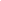 この論文のタイトルは、日本語とジャワ語の反復のオノマトペの対照分析である。 このテーマを選んだ理由は、日本語とジャワ語も反復のオノマトペがあるから。この論文の目的は日本語とジャワ語の反復のオノマトペの類似点と相違点を見つけることである。この論文は「Teknik Dasar Metode Simak」を使用した。データの収集は「注文の多い料理店」、「どんぐりと山猫」、「烏の北斗七星」、「Cerita Cerkak」、「Intan Sepurane Ora Bisa Nresnani」、「Solopos Jagad Jawa」、「Djaka Londang」を採取された。日本語とジャワ語の反復のオノマトペの類似点と相違点を見つけるために、筆者は対象分析を使用してデータを分析した。分析の結果より、日本語の反復のオノマトペの意味は10種類にからなっている。日本語の反復のオノマトペの意味は次のようである：動物の声の真似を表すオノマトペである：「があがあ」人の声の真似を表すオノマトペである：「がやがやがや」自然現象の音の真似を表すオノマトペである：「ざわざわ」、「かさかさ」状態や感情を表すオノマトペである：「がたがた」、「ぶるぶる」活動や動きを表すオノマトペである：「くるくる」、「こそこそ」健康状態を表すオノマトペである：「ぐらぐら」、「よろよろ」物の状態や性質を表すオノマトペである：「ぎらぎら」、「うらうら」身体的特徴を表すオノマトペである：「もじゃもじゃ」物が出す音を表すオノマトペである：「ダーダー」物が動きを表すオノマトペである：「コロコロ」一方、ジャワ語の反復のオノマトペでは5種類にからなっている。ジャワ語の反復のオノマトペの意味は次のようである：活動を表すオノマトペである：「lingak-linguk」、「monggat-manggut」状態を表すオノマトペである：「waras-wiris」、「mincis-mincis」感情のオノマトペである：「kembeng-kembeng」、「mesam-mesem」特定の効果を与えるオノマトペである：「age-age」音の真似を表すオノマトペである：「hahaha hahaha」また、日本語のオノマトペの形は5種類にからなっている。日本語の反復のオノマトペの形は次のようである：反復形オノマトペである：「ごろごろ」、「ぼろぼろ」長音かすると反復形オノマトペである：「ぴーぴー」音を刎ねると反復形オノマトペである：「ごとんごとん」、「だんだん」音をつめると反復形オノマトペである：「ざっくざっく」ー利を付けると反復形オノマトペである：「ポタリポタリ」一方、ジャワ語の反復のオノマトペでは 2 つの形式で構成されている。ジャワ語の反復のオノマトペの形は次のようである。「Dwilingga」オノマトペである：「kinyis-kinyis」、「mangu-mangu」「Dwilingga Salin Swara」オノマトペである：「monthak-manthuk」日本語とジャワ語の反復のオノマトペには、類似点と相違点がある。 両者の類似点は次のとおりである：人や物の状態や感情を表すオノマトペである：「ピカピカ」→  光沢のあるものを表す。「kelap-kelip」→ 光るものを表す。活動や動きを表すオノマトペである：「ぺたぺた」→ クロールの活動を表すを示す。「manthuk-manthuk」→  理解を示す頭の動きを示す。人の声の真似を示すオノマトペである：「がやがやがやがや」→  人の大きな音を表す。「Hehehehe....」→  人間の笑い声を表す。両者の相違点は次のとおりである：ジャワ語の反復のオノマトペは、音も形も変化していることに対し、日本語の反復のオノマトペはそうではないことである。次は例である：「ぎらぎら」→  完全な音形の日本語の反復のオノマトペ。太陽がまぶしく照っている様子を示す。「repet-repet」→  完全な音形のジャワ語の反復のオノマトぺ。きれいな状態を示す。「klular-klulur」→  変化の音形のジャワ語の反復のオノマトペ。 遅い人の性格を示す。日本語の反復のオノマトペには特殊拍がある。 ただし、ジャワ語の反復のオノマトペには特殊拍がないことである。次は例である：「ん」、「ッ」、「－」この論文により、筆者は日本語とジャワ語のオノマトペ、特に反復のオノマトペについて分かるようになった。そのほかに、筆者は日本語とジャワ語の反復のオノマトペの類似点と相違点だけではなく、オノマトペに含まれる音節の構造も理解できるようになった。DAFTAR PUSTAKA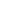 Chaer, Abdul. 2014. Linguistik Umum. Ke-4. Jakarta: Rineka Cipta.Filiani, Riyan Voni. 2015. Bentuk dan Makna Onomatope dalam Antologi Novel Rembulan Ndadari Karya Bambang Sulanjari dan H.R. Utami. Skripsi. Semarang: Universitas Negeri SemarangFukuda, Hiroko. 2017. Onomatope dalam Bahasa Jepang. Jakarta: Keisant Blanc Hamono, Shoko. 2000. Voicing of Obstruents in Okl Japanese: Evidence form The Sound-Symboic Strartum. Journal of East Asian Lingistics 9. Netherlands: Kluwer Academic Publisher. https://www.jstor.org/stable/20100785 (diunduh pada 22 Februari 2022) Hartono, Sri. 2013. Cerkak Crita Cekak. Yogyakarta: FamiliaKajoe, Kang Pensil. Lockdown = Kejindhelen. Djaka Londang Edisi 47. 18 April 2020Kanako, Tanaka. 2022. Naiki no Atsuzoko 1 Tsuyo, Kuzushita Ashikkusu Choujou Semeyou Sougyousha no Oshie. Asahi Shinbun. 09 Juni 2022Kridalaksana, Harimurti. 2009. Kamus Linguistik. Ke-4. Jakarta: Gramedia Pustaka UtamaKurniawati, Wisma. 2018. Struktur Silabis Bahasa Jawa Isolek Malang. Jurnal Unmuh Jember. Volume 3, No 1, Februari 2018.http://jurnal.unmuhjember.ac.id/index.php/BB/article/view/1113/891 (diunduh pada 08 Juli 2022)Miharu, Akimoto. 2002. Yoku Wakaru Goi. Tokyo: ALCMiyazawa, Kenji. 1924. Chuumon no Ooi Ryouriten.https://www.aozora.gr.jp/cards/000081/files/43754_17659.html (diunduh pada 12 Maret 2022)Miyazawa, Kenji. 1924. Donguri to Yama Neko.https://www.aozora.gr.jp/cards/000081/files/43752_17657.html (diunduh pada 12 Maret 2022)Miyazawa, Kenji. 1924. Karasu no Hokoto Shichisei.https://www.aozora.gr.jp/cards/000081/files/1928_17905.html (diunduh pada 12 Maret 2022)Miyazawa, Kenji. 1979. Tane Yama ga Haru.https://www.aozora.gr.jp/cards/000081/files/4424_7301.html (diunduh pada 07 Januari 2023)Miyazawa, Kenji. 1980. Ingirisu Kaigan.https://www.aozora.gr.jp/cards/000081/files/4417_9667.html (diunduh pada 07 Januari 2023)Pratama, Sigit. 2021. Mulih. Solopos No 639. 29 Agustus 2021Purwanti, CS. 2020. Merobat. Djaka Londang Edisi 47. 18 April 2020Setiadi, Tulus. 2019. Intan Sepurane Aku Ora Bisa Nresnani. Lamongan: CV. Ilalang PustakaSudjianto dan Ahmad Dahidi. 2019. Pengantar Linguistik Bahasa Jepang. Ke-3. Jakarta: Kesaint Blanc.Sutedi, Dedi. 2014. Dasar-Dasar Linguistik Bahasa Jepang. Ke-5. Bandung: Humaniora.Sudaryanto. 2015. Metode dan Aneka Teknik Analisis Bahasa. Yogyakarta: Sanata Dharma University PressSudaryanto. 1989. Pemanfaatan Potensi Bahasa; Kumpulan Karangan Sekitar dan Tentang Satuan Lingual Bahasa Jawa yang Berdaya Sentuh Indrawi. Yogyakarta: KansiusSujono. 1981. Arti Umum Kata-Kata yang Bernilai Onomatope dalam Bahasa Jawa. Tesis. Yogyakarta: Fakultas Sastra dan Kebudayaan UGM (diunduhSupangat, Nur Aini Satyani Putri. 2015. Analisis Kontrastif Onomatope Bahasa Jepang dan Bahasa Jawa. Skripsi. Semarang: Fakultas Ilmu Budaya UNDIP Taigan, Guntur. 1992. Pengajaran Analisis Kontrastif Bahasa. Bandung: Penerbit AngkasaUllmann, Stephen. 2014. Pengantar Semantik. Ke-5. Yogyakarta: Pustaka PelajarUtami, Ardiani Putri. 2018. Analisis Bentuk dan Makna Onomatope yang Berbunyi Panjang pada Komik. Skripsi. Semarang: Fakultas Ilmu Budaya UNDIP Zaim, M. 2014. Metode Penelitian Bahasa: Pendekatan Struktural. Padang: Sukabina Press Padang.https://tangorin.com/definition/https://ejje.weblio.jp/content/LAMPIRAN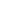 Makna OnomatopeBentuk OnomatopeCVCVCVCVCVCVCVCVCVCVCVCVCVRCVRCVCVNCVCVNCVCVNCVCVNCVCVNCVNCVNCVQCVCVQCVCVCVCVCVCVCVKVKKVKKVKKVKKinyis-kinyiskinyiskinyisKVKVKVKVMangu-mangumangumanguKVKVKKVKVKMiseg-misegmisegmisegKVKKVKKVKKVKMonthak-manthukmonthakmanthukKVKVKKVKVKMilang-milingmilangmilingKVKVKVKKVKVKVKPecical-pecicilpecicalpecicilPersamaan Perbedaan Memiliki makna yang menunjukkan keadaan atau perasaan dari manusia maupun bendaOnomatope pengulangan bahasa Jawa memiliki bentuk utuh dan perubahan bunyi, onomatope pengulangan bahasa Jepang tidakMemiliki makna yang menunjukkan aktivitas atau pergerakanOnomatope pengulangan bahasa Jepang mengandung bunyi khusus, onomatope pengulangan bahasa Jawa tidakMemiliki makna menunjukkan tiruan suara manusiaNo.Data OnomatopeMakna LeksikalMakna Kontekstual1.tiruan suara burung gagaksuara burung gagak yang digunakan untuk berkomunikasi pada saat mendarat ke tanah sebagai awalan untuk permintaan maaf atas keterlambatannya2.berisik dan bisingOcehan yang berisik3.(daun yang) gemerisikrerumputan yang bergoyang4.gersik-gersak dan gemerisikberdesir, yakni dedaunan yang berterbangan akibat tertiup angin.5.porak poranda dan bertaburanpohon yang berjatuhan (tumbang)6.goyah dan pusingpepohonan dan semak-semak yang bergoyang atau goyah-goyah.7.gemetarmenunjukkan keadaan dari pemuda yang melarikan diri dengan gemetaran akibat ketakutan8.menggigil dan gemetarmenunjukkan keadaan dari kedua tokoh yang sedang gemetaran yang disertai dengan keringat dingin akibat rasa takut9.berputar-putar dan kisar-kisarpergerakaan dari rusa yang berputar-putar melingkar sebelum ia terjatuh akibat kepusingan.10.melakukan sesuatu secara diam-diammenggambarkan aktivitas bisik-bisik yang dilakukan di belakang pintu yang dilakukan secara diam-diam atau rahasia11.bergoyang, dan kepusinganmenunjukkan keadaan yang sangat lelah dan kehilangan energi12.goyang dan goyahmenunjukkan keadaan dari gagak gunung yang berjalan secara sempoyongan atau terhuyung-huyung lalu kemudian terjatuh ke tanah13.berkilaumengandung makna yang menunjukkan keadaan dari matahari yang bersinar secara  terang14.bersinar dan berpancarmenunjukkan keadaan dari cahaya biru yang muncul secara bersinar pada saat bintang Magiel mendekat15.berbulu lebatmengandung makna bahwa Robert adalah anjing besar yang memiliki bulu yang lebat16.tiruan suara tabuhan genderangmengandung makna bahwa saat genderang ditabuh (oleh seseorang) 17.tiruan suara gelindinganmengandung makna bahwa terdengar suara gelindingan yang mirip dengan suara pada saat memainkan bidak pada Othello (sebuah permainan papan). 18.Mireng nggonku ngonceki serat kuwi, tak sawang simbah mung monggat-manggut...mengangguk-anggukkan kepalamenunjukkan makna sebagai lambang persetujuan atau sikap tokoh ‘kakek’ yang memperhatikan tokoh ‘aku’ saat membacakan surat19.Lingak-linguk karo celak-celuk, nanging ora ana sing semaur babar pisan.melihat kesini dan kesitu (dalam kebingungan)menggambarkan gerakan kepala atau mata yang melihat (mencari sesuatu) kesana-kemari20.Dhasar rame awit akeh sing wira-wiri padha blanja utawa mung dolan-dolan wae.berjalan bolak-balikmengggambarkan gerakan manusia yang berjalan kesana-kemari atau mondar-mandir21.“Wo lha aku wingi esuk ketemu isih waras-wiris je,”, sautkusehat dan dalam kondisi primamenunjukkan makna bahwa kondisi kesehatan dari tokoh yang dibicarakan (Pak Timbul) yang masih sangat sehat saat bertemu dengan tokoh ‘aku’ kemarin pagi22.Arane pancen apik, keprungu aduhai angger kuwe dadi jenenge wong wadon sing ayu, mincis-mincis, lambene lipenan, rambute ngandhan-adhan.tampak cantik, berpenampilan sangat baik, dan sangat cantikmenggambarkan penampilan yang baik dan cantik yang memiliki bibir berwarna merah dan berambut hitam23.Mripate kembeng-kembeng kebak luhpenuh dengan air matamenggambarkan emosi sedih dari seseorang melalui mata yang mengandung banyak air mata.24.Mesam-mesem nalika nyawang gambar-gambar aslie photo ing komputertertawamenunjukkan emosi bahagia dari seseorang yang diwakili dengan senyuman atau tawa.25.Age-age Gayuh ngangkat koper lan tas sing isine alat-alat kamera uga sandhangan.dengan cepat dan buru-burumenunjukkan bahwa tokoh ‘Gayuh’ mengambil barang-barangnya dengan sangat cepat yang dapat memberikan efek khusus bagi pembaca26.“Hahhaa...hahhaa... ana-ana wae Mbak”tiruan suara tawamenunjukkan tokoh yang sedang tertawa akibat perilaku dari tokoh ‘mbak’.No.Data OnomatopeBentuk1.Pengulangan2.Pengulangan3.Pengulangan4.Pemanjangan Suara + Pengulangan5.Penasalan Suara + Pengulangan6.Penasalan Suara + Pengulangan7.Penasalan Suara + Pengulangan8.Pemadatan Suara + Pengulangan9.草からは、もう雫の音がポタリポタリと聞えて来ます。Penambahan -ri + Pengulangan10.Hadhiah sepeda motor gres kinyis-kinyis sida kecekel tanganUlang Penuh11.Mangu-mangu niyate banjur sepedha motore mandheg.Ulang Penuh12.Weruh sapa sing teka ing omahe, Intan jenggirat saka lungguhe uga nggapyuk Gayuh karo nangis miseg-miseg.Ulang Penuh13.Kang tinakonan mung mesem karo monthak-manthuk.Ulang Penuh dengan Perubahan Bunyi14.La iya, Yu, ora kaya kowe, milang-miling nganti kaseb rabi, etuke Raden Kumbakarna.Ulang Penuh dengan Perubahan Bunyi15.Pecical-pecicil mripate Intan sajak durung trima.Ulang Penuh dengan Perubahan Bunyi